МУНИЦИПАЛЬНОЕ БЮДЖЕТНОЕ ОБЩЕОБРАЗОВАТЕЛЬНОЕ УЧРЕЖДЕНИЕ«ОСНОВНАЯ ОБЩЕОБРАЗОВАТЕЛЬНАЯ ШКОЛА № 4»Адаптированная абочая программадля детей с ЗПР (вариант 7.1)по математике  5-9 класс 2022-2027 годКоличество часов:Математика 5 класс – всего 175 часов (5 часов в неделю)Математика 6 класс – всего 175 часов (5 часов в неделю)Алгебра 7 класс – всего 105 часов (3 часа в неделю)Геометрия 7 класс – всего 70 часов (2 часа в неделю)Алгебра 8 класс – всего 105 часов (3 часа в неделю)Геометрия 8 класс – всего 70 часов(2 часа в неделю)Алгебра 9 класс – всего 102 часа 9 (3 часа в неделю)Геометрия 9 класс – всего 68 часов (2 часа в неделю)Вероятность и статистика 7-9 класс -всего 102 часа (1 час в неделю в каждом классе)Учебники:Математика. 5 класс: учебник для общеобразовательных организаций с приложением на    электронном носителе/(С.М. Никольский, М.К. Потапов, Н.Н. Решетников, А.В. Шевкин)– М.:ПросвещениеМатематика. 6 класс: учебник для общеобразовательных организаций с приложением на    электронном носителе/(С.М. Никольский, М.К. Потапов, Н.Н. Решетников, А.В. Шевкин) – М.:ПросвещениеАлгебра: учебник для 7 кл,   общеобразовательных учреждений (С.М. Никольский, М.К. Потапов, Н.Н. Решетников, А.В. Шевкин).– М.:ПросвещениеАлгебра. 8  класс: учебник для общеобразовательных учреждений (С.М. Никольский, М.К. Потапов, Н.Н. Решетников, А.В. Шевкин) – М.:Просвещение Алгебра. 9 класс: учебник для общеобразовательных учреждений (С.М. Никольский, М.К. Потапов, Н.Н. Решетников, А.В. Шевкин) – М.:ПросвещениеГеометрия.  7-9классы: учебник для общеобразовательных учреждений (Л.С. Атанасян., В.Ф. Бутузов., С.Б. Кадомцев и др.)– М.:Просвещение.Элементы статистики и вероятности: учебное пособие для 7-9 классов общеобразовательных учреждений  (М.В. Ткачева, Н.Е. Федорова) – М. :Просвещение г. Биробиджан2022Рабочая программа по математике на уровне основного общего образования составлена на основе положений и требований к результатам освоения основной образовательной программы, представленных в Федеральном государственном образовательном стандарте основного общего образования, а также с учетом Примерной программы воспитания. ПОЯСНИТЕЛЬНАЯ ЗАПИСКАОБЩАЯ ХАРАКТЕРИСТИКА УЧЕБНОГО ПРЕДМЕТА «МАТЕМАТИКА»Рабочая программа по математике для обучающихся 5-9 классов разработана на основе Федерального государственного образовательного стандарта основного общего образования с учётом и современных мировых требований, предъявляемых к математическому образованию, и традиций российского образования, которые обеспечивают овладение ключевыми компетенциями, составляющими основу для непрерывного образования и саморазвития, а также целостность общекультурного, личностного и познавательного развития обучающихся. В рабочей программе учтены идеи и положения Концепции развития математического образования в Российской Федерации. В эпоху цифровой трансформации всех сфер человеческой деятельности невозможно стать образованным современным человеком без базовой математической подготовки. Уже в школе математика служит опорным предметом для изучения смежных дисциплин, а после школы реальной необходимостью становится непрерывное образование, что требует полноценной базовой общеобразовательной подготовки, в том числе и математической. Это обусловлено тем, что в наши дни растёт число профессий, связанных с непосредственным применением математики: и в сфере экономики, и в бизнесе, и в технологических областях, и даже в гуманитарных сферах. Таким образом, круг школьников, для которых математика может стать значимым предметом, расширяется.Практическая полезность математики обусловлена тем, что её предметом являются фундаментальные структуры нашего мира: пространственные формы и количественные отношения от простейших, усваиваемых в непосредственном опыте,  достаточно сложных, необходимых для развития научных и прикладных идей. Без конкретных математических знаний затруднено понимание принципов устройства и использования современной техники, восприятие и интерпретация разнообразной социальной, экономической, политической информации, мало-эффективна повседневная практическая деятельность. Каждому человеку в своей жизни приходится выполнять расчёты и составлять алгоритмы, находить и применять формулы, владеть практическими приёмами геометрических измерений и построений, читать информацию, представленную в виде таблиц, диаграмм и графиков, жить в условиях неопределённости и понимать вероятностный характер случайных событий.Одновременно с расширением сфер применения математики в современном обществе всё более важным становится математический стиль мышления, проявляющийся в определённых умственных навыках. В процессе изучения математики в арсенал приёмов и методов мышления человека естественным образом включаются индукция и дедукция, обобщение и конкретизация, анализ и синтез, классификация и систематизация, абстрагирование и аналогия. Объекты математических умозаключений, правила их конструирования раскрывают механизм логических построений, способствуют выработке умения формулировать, обосновывать и доказывать суждения, тем самым развивают логическое мышление. Ведущая роль принадлежит математике и в формировании алгоритмической компоненты мышления и воспитании умений действовать по заданным алгоритмам, совершенствовать известные и конструировать но- вые. В процессе решения задач — основой учебной деятельности на уроках математики — развиваются также творческая и прикладная стороны мышления.Обучение математике даёт возможность развивать у обучающихся точную, рациональную и информативную речь, умение отбирать наиболее подходящие языковые, символические, графические средства для выражения суждений и наглядного их представления.Необходимым компонентом общей культуры в современном толковании является общее знакомство с методами познания действительности, представление о предмете и методах математики, их отличий от методов других естественных и гуманитарных наук, об особенностях применения математики для решения научных и прикладных задач. Таким образом, математическое образование вносит свой вклад в формирование общей     культуры человека.Изучение математики также способствует эстетическому воспитанию человека, пониманию красоты и изящества математических рассуждений, восприятию геометрических форм, усвоению идеи симметрии . ЦЕЛИ И ОСОБЕННОСТИ ИЗУЧЕНИЯ УЧЕБНОГО ПРЕДМЕТА«МАТЕМАТИКА». 5 - 9 КЛАССЫПриоритетными целями обучения математике в 5—9 классах являются:формирование центральных математических понятий (число, величина, геометрическая фигура, переменная, вероятность, функция), обеспечивающих преемственность и перспективность математического образования обучающихся; - подведение обучающихся на доступном для них уровне к осознанию взаимосвязи математики и окружающего мира, понимание математики как части общей культуры  человечества; - развитие интеллектуальных и творческих способностей    обучающихся, познавательной активности, исследовательских умений, критичности мышления, интереса к изучению математики; - формирование функциональной математической грамотности: умения распознавать проявления математических понятий, объектов и закономерностей в реальных жизненных ситуациях и при изучении других учебных предметов, проявления зависимостей и закономерностей, формулировать их на языке математики и создавать математические модели, применять освоенный математический аппарат для решения практико-ориентированных задач, интерпретировать и оценивать полученные результаты.Основные линии содержания курса математики в 5—9 классах: «Числа и вычисления», «Алгебра» («Алгебраические выражения», «Уравнения и неравенства»), «Функции», «Геометрия» («Геометрические фигуры и их свойства», «Измерение геометрических величин»), «Вероятность и статистика». Данные линии  развиваются  параллельно,  каждая  в  соответствии с собственной логикой, однако не независимо одна от другой, а в тесном контакте и взаимодействии. Кроме этого, их объединяет логическая составляющая, традиционно присущая математике и пронизывающая все математические курсы и содержательные линии. Сформулированное в Федеральном государственном образовательном стандарте основного общего образования требование «уметь оперировать понятиями: определение, аксиома, теорема, доказательство; умение распознавать истинные и ложные высказывания, приводить примеры и контрпримеры, строить высказывания и отрицания высказываний» относится ко всем курсам, а формирование логических умений распределяется по всем годам обучения на уровне основного общего образования. Содержание образования, соответствующее предметным результатам освоения Примерной рабочей программы, распределённым по годам обучения, структурировано таким образом	чтобы ко всем основным, принципиальным вопросам обучающиеся обращались неоднократно, чтобы овладение математическими понятиями и навыками осуществлялось последовательно и поступательно, с соблюдением принципа преемственности, а новые знания включались в общую систему математических представлений обучающихся, расширяя и углубляя её, образуя прочные множественные связи.МЕСТО УЧЕБНОГО ПРЕДМЕТА «МАТЕМАТИКА» В УЧЕБНОМ ПЛАНЕВ соответствии с Федеральным государственным образовательным стандартом основного общего образования математика является обязательным предметом на данном уровне образования. В 5—9 классах учебный предмет «Математика» традиционно изучается в рамках следующих учебных курсов: в 5—6 классах — курса «Математика», в 7—9 классах — курсов «Алгебра» (включая элементы статистики и теории вероятностей) и «Геометрия». Настоящей программой вводится самостоятельный учебный курс «Вероятность и статистика».Настоящей программой предусматривается выделение в учебном плане на изучение математики в 5—6 классах 5 учебных часов в неделю в течение каждого года обучения, в 7—9 классах 6 учебных часов в неделю в течение каждого года обучения, всего 952 учебных часа.ПЛАНИРУЕМЫЕ РЕЗУЛЬТАТЫ ОСВОЕНИЯ УЧЕБНОГО ПРЕДМЕТА «МАТЕМАТИКА» НА УРОВНЕ ОСНОВНОГО ОБЩЕГО ОБРАЗОВАНИЯОсвоение учебного предмета «Математика» должно обеспечивать достижение на уровне основного общего образования следующих личностных, метапредметных и предметных образовательных результатов:ЛИЧНОСТНЫЕ РЕЗУЛЬТАТЫЛичностные результаты освоения программы учебного предмета «Математика» характеризуются:Патриотическое воспитание:проявлением интереса к прошлому и настоящему российской математики, ценностным отношением к достижениям российских математиков и российской математической школы, к использованию этих достижений в других науках и прикладных сферах.Гражданское и духовно-нравственное воспитание:готовностью к выполнению обязанностей гражданина и реализации его прав, представлением о математических основах функционирования различных структур, явлений, процедур гражданского общества (выборы, опросы и пр.); готовностью к обсуждению этических проблем, связанных с практическим применением достижений науки, осознанием важности мораль- но-этических принципов в деятельности учёного.Трудовое воспитание:установкой на активное участие в решении практических за- дач математической направленности, осознанием важности математического образования на протяжении всей жизни для успешной профессиональной деятельности и развитием необходимых умений; осознанным выбором и построением индивидуальной траектории образования и жизненных планов с учётом личных интересов и общественных потребностей.Эстетическое воспитание:способностью к эмоциональному и эстетическому восприятию математических объектов, задач, решений, рассуждений; умению видеть математические закономерности в искусствеЦенности научного познания:ориентацией в деятельности на современную систему научных представлений об основных закономерностях развития человека, природы и общества, пониманием математической на- уки каксферы человеческой деятельности, этапов её развития и значимости для развития цивилизации; овладением языком математики и математической культурой как средством познания мира; овладением простейшими навыками исследовательской деятельности.Физическое воспитание, формирование культуры здоровья и эмоционального благополучия:готовностью применять математические знания в интересах своего здоровья, ведения здорового образа жизни (здоровое питание, сбалансированный режим занятий и отдыха, регулярная физическая активность); сформированностью навыка рефлексии, признанием своего права на ошибку и такого же права другого человека.Экологическое воспитание:ориентацией на применение математических знаний для  решения задач в области сохранности окружающей среды, планирования поступков и оценки их возможных последствий для окружающей среды; осознанием глобального характера экологических проблем и путей их решения.Личностные результаты, обеспечивающие адаптацию обучающегося к из- меняющимся условиям социальной и природной среды:готовностью к действиям в условиях неопределённости, повышению уровня своей компетентности через практическую деятельность, в том числе умение учиться у других людей, при- обретать в совместной деятельности новые знания, навыки и компетенции из опыта других;необходимостью в формировании новых знаний, в том числе формулировать идеи, понятия, гипотезы об объектах и явлениях, в том числе ранее не известных, осознавать дефициты собственных знаний и компетентностей, планировать своё развитие;способностью осознавать стрессовую ситуацию, воспринимать стрессовую ситуацию как вызов, требующий контрмер, корректировать принимаемые решения и действия, формулировать и оценивать риски и последствия, формировать опыт.МЕТАПРЕДМЕТНЫЕ РЕЗУЛЬТАТЫМетапредметные результаты освоения программы учебного предмета «Математика» характеризуются овладением универ- сальными познавательными действиями, универсальными коммуникативными действиями и универсальными регулятивными действиями.1). Универсальные познавательные действия обеспечивают формирование базовых когнитивных процессов обучающихся (освоение методов познания окружающего мира; применение логических, исследовательских операций, умений работать с информацией).Базовые логические действия:- выявлять и характеризовать существенные признаки математических объектов, понятий, отношений между понятиями; формулировать определения понятий; устанавливать существенный признак классификации, основания для обобщения и сравнения, критерии проводимого анализа;-  воспринимать, формулировать и преобразовывать суждения: утвердительные и отрицательные, единичные, частные и общие; условные;- выявлять математические закономерности, взаимосвязи и   противоречия в фактах, данных, наблюдениях и утверждениях; предлагать критерии для выявления закономерностей и противоречий;- делать выводы с использованием законов логики, дедуктивных и индуктивных умозаключений, умозаключений по аналогии;- разбирать доказательства математических утверждений (прямые и от противного), проводить самостоятельно несложные доказательства математических фактов, выстраивать аргументацию, приводить примеры и контрпримеры; обосновывать собственные рассуждения; - выбирать способ решения учебной задачи (сравнивать    несколько вариантов решения, выбирать наиболее подходящий с учётом самостоятельно выделенных критериев).Базовые исследовательские действия:- использовать вопросы как исследовательский инструмент по- знания; формулировать вопросы, фиксирующие противоречие, проблему, самостоятельно устанавливать искомое и данное, формировать гипотезу, аргументировать свою позицию, мнение; -проводить по самостоятельно составленному плану несложный эксперимент, небольшое исследование по установлению особенностей математического объекта, зависимостей объектов между собой;- самостоятельно формулировать обобщения и выводы по результатам проведённого наблюдения, исследования, оценивать достоверность полученных результатов, выводов и обобщений;- прогнозировать возможное развитие процесса, а также выдвигать предположения о его развитии в новых условиях.Работа с информацией:- выявлять недостаточность и избыточность информации, данных, необходимых для решения задачи;- выбирать, анализировать, систематизировать и интерпретировать информацию различных видов и форм представления;- выбирать форму представления информации и иллюстрировать решаемые задачи схемами, диаграммами, иной графикой и их комбинациями;- оценивать надёжность информации по критериям, предложенным учителем или сформулированным самостоятельно.Универсальные коммуникативные действия обеспечивают сформированность социальных навыков обучающихся.Общение:- воспринимать и формулировать суждения в соответствии с условиями и целями общения; ясно, точно, грамотно выражать свою точку зрения в устных и письменных текстах, давать пояснения по ходу решения задачи, комментировать полученный результат;- в ходе обсуждения задавать вопросы по существу обсуждаемой темы, проблемы, решаемой задачи, высказывать идеи, нацеленные на поиск решения; сопоставлять свои суждения с суждениями других участников диалога, обнаруживать различие и сходство позиций; в корректной форме формулировать разногласия, свои возражения;- представлять результаты решения задачи, эксперимента, исследования, проекта; самостоятельно выбирать формат выступления с учётом задач презентации и особенностей аудитории.Сотрудничество:- понимать и использовать преимущества командной и индивидуальной работы при решении учебных математических задач; принимать цель совместной деятельности, планировать организацию совместной работы, распределять виды работ, договариваться, обсуждать процесс и результат работы; обобщать мнения нескольких людей;-  участвовать в групповых формах работы (обсуждения, обмен мнениями, мозговые штурмы и др.); выполнять свою часть работы и координировать свои действия с другими членами команды; оценивать качество своего вклада в общий продукт по критериям, сформулированным участниками взаимодействия.      2)Универсальные регулятивные действия обеспечивают формирование смысловых установок и жизненных навыков личности.Самоорганизация:- самостоятельно составлять план, алгоритм решения задачи (или его часть), выбирать способ решения с учётом имеющихся ресурсов и собственных возможностей, аргументировать и корректировать варианты решений с учётом новой информации.Самоконтроль:- владеть способами самопроверки, самоконтроля процесса и результата решения математической задачи;- предвидеть трудности, которые могут возникнуть при решении задачи, вносить коррективы в деятельность на основе новых обстоятельств, найденных ошибок, выявленных трудностей;- оценивать соответствие результата деятельности поставлен- ной цели и условиям, объяснять причины достижения или недостижения цели, находить ошибку, давать оценку приобретённому опыту.ПРЕДМЕТНЫЕ РЕЗУЛЬТАТЫПредметные результаты освоения  рабочей программы по математике представлены по годам обучения в следующих разделах программы в рамках отдельных курсов:  в 5—6 классах — курса «Математика», в 7—9 классах — курсов «Алгебра», «Геометрия», «Вероятность и статистика».Развитие логических представлений и навыков логического мышления осуществляется на протяжении всех лет обучения в основной школе в рамках всех названных курсов. Предполагается, что выпускник основной школы сможет строить высказывания и отрицания высказываний, распознавать истинные и ложные высказывания, приводить примеры и контрпримеры, овладеет понятиями: определение, аксиома, теорема, доказательство — и научится использовать их при выполнении учебных и внеучебных задач.РАБОЧАЯ ПРОГРАММА УЧЕБНОГО КУРСА«МАТЕМАТИКА». 5-6 КЛАССЫЦЕЛИ ИЗУЧЕНИЯ УЧЕБНОГО КУРСАПриоритетными целями обучения математике в 5—6 классах являются:- продолжение формирования основных математических понятий (число, величина, геометрическая фигура), обеспечивающих преемственность и перспективность математического образования обучающихся;- развитие интеллектуальных и творческих способностей обучающихся, познавательной активности, исследовательских умений, интереса к изучению математики;- подведение обучающихся на доступном для них уровне к осознанию взаимосвязи математики и окружающего мира;- формирование функциональной математической грамотности: умения распознавать математические объекты в реальных жизненных ситуациях, применять освоенные умения для решения практико-ориентированных задач, интерпретировать полученные результаты и оценивать их на соответствие практической ситуации.Основные линии содержания курса математики в 5—6 классах — арифметическая и геометрическая, которые развиваются параллельно, каждая в соответствии с собственной логикой, однако, не независимо одна от другой, а в тесном контакте и взаимодействии. Также в курсе происходит знакомство с эле- ментами алгебры и описательной статистики.Изучение арифметического материала начинается со систематизации и развития знаний о натуральных числах, полученных в начальной школе. При этом совершенствование вы- числительной техники и формирование новых теоретических знаний сочетается с развитием вычислительной культуры, в частности с обучением простейшим приёмам прикидки и оценки результатов вычислений. Изучение натуральных чисел продолжается в 6 классе знакомством с начальными понятиями теории делимости.Другой крупный блок в содержании арифметической линии — это дроби. Начало изучения обыкновенных и десятичных дробей отнесено к 5 классу. Это первый этап в освоении дробей, когда происходит знакомство с основными идеями, понятиями темы.     При этом рассмотрение обыкновенных дробей в полном объём предшествует изучению десятичных дробей, что целесообразно с точки зрения логики изложения числовой линии, когда правила действий с десятичными дробями можно обосновать уже известными алгоритмами выполнения действий с обыкновенными дробями.         Знакомство с десятичными дробями расширит возможности для понимания обучающимися прикладного применения новой записи при изучении других предметов и при практическом использовании. К 6 классу отнесён второй этап в изучении дробей, где происходит совершенствование навыков сравнения и преобразования дробей, освоение новых вычислительных алгоритмов, оттачивание техники вычислений, в том числе значений выражений, содержащих и обыкновенные, и десятичные дроби, установление связей меж- ду ними, рассмотрение приёмов решения задач на дроби. В на- чале 6 класса происходит знакомство с понятием процента.Особенностью изучения положительных и отрицательных чисел является то, что они также могут рассматриваться в несколько этапов. В 6 классе в начале изучения темы «Положительные и отрицательные числа» выделяется подтема «Целые числа», в рамках которой знакомство с отрицательными числами и действиями с положительными и отрицательными числами происходит на основе содержательного подхода. Это позволяет на доступном уровне познакомить учащихся практически со всеми основными понятиями темы, в том числе и с правилами знаков при выполнении арифметических действий. Изучение рациональных чисел на этом не закончится, а будет продолжено в курсе алгебры 7 класса, что станет следующим проходом всех принципиальных вопросов, тем самым разделение трудностей облегчает восприятие материала, а распределение во времени способствует прочности приобретаемых навыков.  При обучении решению текстовых задач в 5—6 классах используются арифметические приёмы решения. Текстовые задачи, решаемые при отработке вычислительных навыков в 5—6 классах, рассматриваются задачи следующих  видов: задачи на движение, на части, на покупки, на работу и производительность, на проценты, на отношения и пропорции. Кроме того, обучающиеся знакомятся с приёмами решения задач перебором возможных вариантов, учатся работать с информацией, представленной в форме таблиц или диаграмм.       В рабочей программе предусмотрено формирование пропедевтических  алгебраических  представлений Буква как символ некоторого числа в зависимости от математического контекста вводится постепенно. Буквенная символика широко используется прежде всего для записи общих утверждений и предложений, формул, в частности для вычисления геометрических величин, в качестве «заместителя» числа.   В курсе «Математики» 5—6 классов представлена наглядная геометрия, направленная на развитие образного мышления, пространственного воображения, изобразительных умений. Это важный этап в изучении геометрии, который осуществляется на наглядно-практическом уровне, опирается на наглядно-образное мышление обучающихся. Большая роль отводится практической деятельности, опыту, эксперименту, моделированию. Обучающиеся знакомятся с геометрическими фигурами на плоскости и в пространстве, с их простейшими конфигурациями, учатся изображать их на нелинованной и клетчатой бумаге, рассматривают их простейшие свойства. В процессе изучения наглядной геометрии знания, полученные обучающимися в начальной школе, систематизируются и расширяются.МЕСТО УЧЕБНОГО КУРСА В УЧЕБНОМ ПЛАНЕСогласно учебному плану в 5—6 классах изучается интегрированный предмет «Математика», который включает арифметический материал и наглядную геометрию, а также пропедевтические сведения из алгебры, элементы логики и начала описательной статистики.Учебный план на изучение математики в 5—6 классах отводит не менее 5 учебных часов в неделю в течение каждого года обучения, всего не менее 340 учебных часов СОДЕРЖАНИЕ УЧЕБНОГО КУРСА (ПО ГОДАМ ОБУЧЕНИЯ)5 классНатуральные числа и нульНатуральное число. Ряд натуральных чисел. Число 0. Изображение натуральных чисел точками на координатной (числовой) прямой.Позиционная система счисления. Римская нумерация как пример непозиционной системы счисления. Десятичная система счисления.Сравнение натуральных чисел, сравнение натуральных чисел с нулём. Способы сравнения. Округление натуральных чисел.Сложение натуральных чисел; свойство нуля при сложении. Вычитание как действие, обратное сложению. Умножение натуральных чисел; свойства нуля и единицы при умножении. Деление как действие, обратное умножению. Компоненты действий, связь между ними. Проверка результата арифметического действия. Переместительное и сочетательное свойства (законы) сложения и умножения, распределительное свойство (закон) умножения.Использование букв для обозначения неизвестного компонента и записи свойств арифметических действий.Делители и кратные числа, разложение на множители. Простые и составные числа. Признаки делимости на 2, 5, 10, 3, 9. Деление с остатком.Степень с натуральным показателем. Запись числа в виде суммы разрядных слагаемых.Числовое выражение. Вычисление значений числовых выражений; порядок выполнения действий. Использование при вычислениях переместительного и сочетательного свойств (законов) сложения и умножения, распределительного свойства умножения.ДробиПредставление о дроби как способе записи части величины. Обыкновенные дроби. Правильные и неправильные дроби. Смешанная дробь; представление смешанной дроби в виде неправильной дроби и выделение целой части числа из неправильной дроби. Изображение дробей точками на числовой прямой. Основное свойство дроби. Сокращение дробей. Приведение дроби к новому знаменателю. Сравнение дробей.Сложение и вычитание дробей. Умножение и деление дробей; взаимно-обратные дроби. Нахождение части целого и целого по его части.Десятичная запись дробей. Представление десятичной дроби в виде обыкновенной. Изображение десятичных дробей точка- ми на числовой прямой. Сравнение десятичных дробей.Арифметические действия с десятичными дробями. Округление десятичных дробей.Решение текстовых задачРешение текстовых задач арифметическим способом. Решение логических задач. Решение задач перебором всех возможных вариантов. Использование при решении задач таблиц и схем.Решение задач, содержащих зависимости, связывающие величины: скорость, время, расстояние; цена, количество, стоимость. Единицы измерения: массы, объёма, цены; расстояния, времени, скорости. Связь между единицами измерения каждой величины.Решение основных задач на дроби.Представление данных в виде таблиц, столбчатых диаграмм.Наглядная геометрияНаглядные представления о фигурах на плоскости: точка, прямая, отрезок, луч, угол, ломаная, многоугольник, окружность, круг. Угол. Прямой, острый, тупой и развёрнутый углы.Длина отрезка, метрические единицы длины. Длина лома- ной, периметр многоугольника. Измерение и построение углов с помощью транспортира.Наглядные представления о фигурах на плоскости: много- угольник; прямоугольник, квадрат; треугольник, о равенстве фигур.Изображение фигур, в том числе на клетчатой бумаге. По- строение конфигураций из частей прямой, окружности на нелинованной и клетчатой бумаге. Использование свойств сторон и углов прямоугольника, квадрата.Площадь прямоугольника и многоугольников, составленных из прямоугольников, в том числе фигур, изображённых на клетчатой бумаге. Единицы измерения площади.Наглядные представления о пространственных фигурах: прямоугольный параллелепипед, куб, многогранники. Изображение простейших многогранников. Развёртки куба и параллелепипеда. Создание моделей многогранников (из бумаги, проволоки, пластилина и др.).Объём прямоугольного параллелепипеда, куба. Единицы измерения объёма.6 классНатуральные числаАрифметические действия с многозначными натуральными числами. Числовые выражения, порядок действий, использование скобок. Использование при вычислениях переместительного и сочетательного свойств сложения и умножения, распре- делительного свойства умножения. Округление натуральных чисел.Делители и кратные числа; наибольший общий делитель и наименьшее общее кратное. Делимость суммы и произведения. Деление с остатком.ДробиОбыкновенная дробь, основное свойство дроби, сокращение дробей. Сравнение и упорядочивание дробей. Решение задач на нахождение части от целого и целого по его части. Дробное число как результат деления. Представление десятичной дроби в виде обыкновенной дроби и возможность представления обыкновенной дроби в виде десятичной. Десятичные дроби и метрическая система мер. Арифметические действия и числовые выражения с обыкновенными и десятичными дробями.Отношение. Деление в данном отношении. Масштаб,  пропорция. Применение пропорций при решении задач.Понятие процента. Вычисление процента от величины и величины по её проценту. Выражение процентов десятичными дробями. Решение задач на проценты. Выражение отношения величин в процентах.Положительные и отрицательные числаПоложительные и отрицательные числа. Целые числа. Модуль числа, геометрическая интерпретация модуля числа. Изображение чисел на координатной прямой. Числовые промежутки. Сравнение чисел. Арифметические действия с положительными и отрицательными числами.Прямоугольная система координат на плоскости. Координаты точки на плоскости, абсцисса и ордината. Построение точек и фигур на координатной плоскости.Буквенные выраженияПрименение букв для записи математических выражений и предложений. Свойства арифметических действий. Буквенные выражения и числовые подстановки. Буквенные равенства, нахождение неизвестного компонента. Формулы; формулы периметра и площади прямоугольника, квадрата, объёма параллелепипеда и куба.Решение текстовых задачРешение текстовых задач арифметическим способом. Решение логических задач. Решение задач перебором всех возможных вариантов. Решение задач, содержащих зависимости, связывающих величины: скорость, время, расстояние; цена, количество,  стоимость; производительность, время, объём работы. Единицы измерения: массы, стоимости; расстояния, времени, скорости. Связь между единицами измерения каждой величины.Решение задач, связанных с отношением, пропорциональностью величин, процентами; решение основных задач на дроби и проценты.Оценка и прикидка, округление результата. Составление буквенных выражений по условию задачи.Представление данных с помощью таблиц и диаграмм. Столбчатые диаграммы: чтение и построение. Чтение круговых диаграмм.Наглядная геометрияНаглядные представления о фигурах на плоскости: точка, прямая, отрезок, луч, угол, ломаная, многоугольник, четырёх- угольник, треугольник, окружность, круг.Взаимное расположение двух прямых на плоскости, параллельные прямые, перпендикулярные прямые. Измерение рас- стояний: между двумя точками, от точки до прямой; длина маршрута на квадратной сетке.Измерение и построение углов с помощью транспортира. Виды треугольников: остроугольный, прямоугольный, тупоугольный; равнобедренный, равносторонний. Четырёхугольник, примеры четырёхугольников. Прямоугольник, квадрат: использование свойств сторон, углов, диагоналей. Изображение геометрических фигур на нелинованной бумаге с использованием циркуля, линейки, угольника, транспортира. Построения на клетчатой бумаге.Периметр многоугольника. Понятие площади фигуры; единицы измерения площади. Приближённое измерение площади фигур, в том числе на квадратной сетке. Приближённое измерение длины окружности, площади круга.Симметрия: центральная, осевая и зеркальная симметрии.Построение симметричных фигур.Наглядные представления о пространственных фигурах: параллелепипед, куб, призма, пирамида, конус, цилиндр, шар и сфера. Изображение пространственных фигур. Примеры раз- вёрток многогранников, цилиндра и конуса. Создание моделей пространственных  фигур  (из  бумаги,  проволоки,  пластилина и др.).Понятие объёма; единицы измерения объёма. Объём прямо- угольного параллелепипеда, куба.ПЛАНИРУЕМЫЕ ПРЕДМЕТНЫЕ РЕЗУЛЬТАТЫ ОСВОЕНИЯ РАБОЧЕЙ ПРОГРАММЫ КУРСА (ПО ГОДАМ ОБУЧЕНИЯ)Освоение учебного курса «Математика» в 5—6 классах основной школы должно обеспечивать достижение следующих предметных образовательных результатов:5 классЧисла и вычисления- Понимать и правильно употреблять термины, связанные с натуральными числами, обыкновенными и десятичными дробями.- Сравнивать и упорядочивать натуральные числа, сравнивать в простейших случаях обыкновенные дроби, десятичные дроби.- Соотносить точку на координатной (числовой) прямой с соответствующим ей числом и изображать натуральные числа точками на координатной (числовой) прямой.- Выполнять арифметические действия с натуральными числа- ми, с обыкновенными дробями в простейших случаях.- Выполнять проверку, прикидку результата вычислений.- Округлять натуральные числа.Решение текстовых задач-  Решать текстовые задачи арифметическим способом и с по- мощью организованного конечного перебора всех возможных вариантов.- Решать задачи, содержащие зависимости, связывающие величины: скорость, время, расстояние; цена, количество, стоимость.- Использовать краткие записи, схемы, таблицы, обозначения при решении задач.- Пользоваться основными единицами измерения: цены, массы; расстояния, времени, скорости; выражать одни единицы вели- чины через другие.- Извлекать, анализировать, оценивать информацию, пред- ставленную в таблице, на столбчатой диаграмме, интерпретировать представленные данные, использовать данные при решении задач.Наглядная геометрия- Пользоваться геометрическими понятиями: точка, прямая, отрезок, луч, угол, многоугольник, окружность, круг.- Приводить примеры объектов окружающего мира, имеющих форму изученных геометрических фигур.- Использовать терминологию, связанную с углами: вершина сторона; с многоугольниками: угол, вершина, сторона, диагональ; с окружностью: радиус, диаметр, центр.- Изображать изученные геометрические фигуры на нелинованной и клетчатой бумаге с помощью циркуля и линейки.- Находить длины отрезков непосредственным измерением с помощью линейки, строить отрезки заданной длины; строить окружность заданного радиуса.- Использовать свойства сторон и углов прямоугольника, квадрата для их построения, вычисления площади и периметра.- Вычислять периметр и площадь квадрата, прямоугольника, фигур, составленных из прямоугольников, в том числе фи- гур, изображённых на клетчатой бумаге.-Пользоваться основными метрическими единицами измерения длины, площади; выражать одни единицы величины че рез другие.-Распознавать параллелепипед, куб, использовать терминологию: вершина, ребро, грань, измерения; находить измерения параллелепипеда, куба.- Вычислять объём куба, параллелепипеда по заданным изме- рениям, пользоваться единицами измерения объёма.-Решать несложные задачи на измерение геометрических величин в практических ситуациях.6 классЧисла и вычисления- Знать и понимать термины, связанные с различными видами чисел и способами их записи, переходить (если это возможно) от одной формы записи числа к другой.- Сравнивать и упорядочивать целые числа, обыкновенные и десятичные дроби, сравнивать числа одного и разных знаков.- Выполнять, сочетая устные и письменные приёмы, арифметические действия с натуральными и целыми числами, обыкновенными и десятичными дробями, положительными и отрицательными числами.- Вычислять значения числовых выражений, выполнять при- кидку и оценку результата вычислений; выполнять преобразования числовых выражений на основе свойств арифметических действий.-Соотносить точку на координатной прямой с соответствующим ей числом и изображать числа точками на координатной прямой, находить модуль числа.- Соотносить точки в прямоугольной системе координат с координатами этой точки.- Округлять целые числа и десятичные дроби, находить приближения чисел.Числовые и буквенные выражения- Понимать и употреблять термины, связанные с записью степени числа, находить квадрат и куб числа, вычислять значения числовых выражений, содержащих степени.- Пользоваться признаками делимости, раскладывать натуральные числа на простые множители.- Пользоваться масштабом, составлять пропорции и отношения.        - Использовать буквы для обозначения чисел при записи математических выражений, составлять буквенные выражения и формулы, находить значения буквенных выражений, осуществляя необходимые подстановки и преобразования.- Находить неизвестный компонент равенства.Решение текстовых задач- Решать многошаговые текстовые задачи арифметическим способом.-Решать задачи, связанные с отношением, пропорциональностью величин, процентами; решать три основные задачи на дроби и проценты.- Решать задачи, содержащие зависимости, связывающие величины: скорость, время, расстояние, цена, количество, стоимость; производительность, время, объёма работы, используя арифметические действия, оценку, прикидку; пользоваться единицами измерения соответствующих величин.- Составлять буквенные выражения по условию задачи.- Извлекать информацию, представленную в таблицах, на линейной, столбчатой или круговой диаграммах, интерпретировать представленные данные; использовать данные при решении задач.- Представлять информацию с помощью таблиц, линейной и столбчатой диаграмм.Наглядная геометрия- Приводить примеры объектов окружающего мира, имеющих форму изученных геометрических плоских и пространственных фигур, примеры равных и симметричных фигур.- Изображать с помощью циркуля, линейки, транспортира на нелинованной и клетчатой бумаге изученные плоские геометрические фигуры и конфигурации, симметричные фигуры- Пользоваться геометрическими понятиями: равенство фигур, симметрия; использовать терминологию, связанную с симметрией: ось симметрии, центр симметрии.- Находить величины углов измерением с помощью транспортира, строить углы заданной величины, пользоваться при решении задач градусной мерой углов; распознавать на чертежах острый, прямой, развёрнутый и тупой углы.- Вычислять длину ломаной, периметр многоугольника, пользоваться единицами измерения длины, выражать одни единицы измерения длины через другие.- Находить, используя чертёжные инструменты, расстояния: между двумя точками, от точки до прямой, длину пути на квадратной сетке.-Вычислять площадь фигур, составленных из прямоугольников, использовать разбиение на прямоугольники, на равные фигуры, достраивание до прямоугольника; пользоваться основными единицами измерения площади; выражать одни единицы измерения площади через другие.- Распознавать на моделях и изображениях пирамиду, конус, цилиндр, использовать терминологию:  вершина,  ребро, грань, основание, развёртка.- Изображать на клетчатой бумаге прямоугольный параллелепипед.- Вычислять объём прямоугольного параллелепипеда, куба, пользоваться основными единицами измерения объёма; выражать одни единицы измерения объёма через другие.- Решать несложные задачи на нахождение геометрических величин в практических ситуациях. ТЕМАТИЧЕСКОЕ ПЛАНИРОВАНИЕ УЧЕБНОГО КУРСА(ПО ГОДАМ ОБУЧЕНИЯ)                     5 класс (170 часов)6 класс РАБОЧАЯ ПРОГРАММА УЧЕБНОГО КУРСА «АЛГЕБРА». 7-9 КЛАССЫЦЕЛИ ИЗУЧЕНИЯ УЧЕБНОГО КУРСААлгебра является одним из опорных курсов основной школы: она обеспечивает изучение других дисциплин, как естественно- научного, так и гуманитарного циклов, её освоение необходимо для продолжения образования и в повседневной жизни. Развитие у обучающихся научных представлений о происхождении и сущности алгебраических абстракций, способе отражения математической наукой явлений и процессов в природе и обществе, роли математического моделирования в научном познании и в практике способствует формированию научного миро- воззрения и качеств мышления, необходимых для адаптации в современном цифровом обществе. Изучение алгебры естественным образом обеспечивает развитие умения наблюдать, сравнивать, находить закономерности, требует критичности мышления, способности аргументированно обосновывать свои действия и выводы, формулировать утверждения. Освоение курса алгебры обеспечивает развитие логического мышления обучающихся: они используют дедуктивные и индуктивные рас- суждения, обобщение и конкретизацию, абстрагирование и аналогию. Обучение алгебре предполагает значительный объём самостоятельной деятельности обучающихся, поэтому самостоятельное решение задач естественным образом является реализацией деятельностного принципа обучения.В структуре программы учебного курса «Алгебра» основной школы основное место занимают содержательно-методические линии: «Числа и вычисления»; «Алгебраические выражения»;«Уравнения и неравенства»; «Функции». Каждая из этих содержательно-методических линий развивается на протяжении трёх лет изучения курса, естественным образом переплетаясь и взаимодействуя с другими его линиями. В ходе изучения курса обучающимся приходится логически рассуждать, использовать теоретико-множественный язык. В связи с этим целесообразно включить в программу некоторые основы логики, пронизывающие все основные разделы математического образования и способствующие овладению обучающимися основ универсального математического языка. Таким образом, можно утверждать, что содержательной и структурной особенностью курса«Алгебра» является его интегрированный характер.Содержание линии «Числа и вычисления» служит основой для дальнейшего изучения математики, способствует развитию у обучающихся логического мышления, формированию умения пользоваться алгоритмами, а также приобретению практических навыков, необходимых для повседневной жизни. Развитие понятия о числе в основной школе связано с рациональными и иррациональными числами, формированием представлений о действительном числе. Завершение освоения числовой линии отнесено к старшему звену общего образования.Содержание двух алгебраических линий — «Алгебраические выражения» и «Уравнения и неравенства» способствует формированию у обучающихся математического аппарата, необходимого для решения задач математики, смежных предметов и практико-ориентированных задач. В основной школе учебный материал группируется вокруг рациональных выражений. Алгебра демонстрирует значение математики как языка для по- строения математических моделей, описания процессов и явлений реального мира. В задачи обучения алгебре входят также дальнейшее развитие алгоритмического мышления, необходимого, в частности, для освоения курса информатики, и овладение навыками дедуктивных рассуждений. Преобразование сим- вольных форм вносит свой специфический вклад в развитие воображения, способностей к математическому творчеству.Содержание функционально-графической линии нацелено на получение школьниками знаний о функциях как важнейшей математической модели для описания и исследования разно- образных процессов и явлений в природе и обществе. Изучение этого материала способствует развитию у обучающихся умения использовать различные выразительные средства языка математики — словесные, символические, графические, вносит вклад в формирование представлений о роли математики в раз- витии цивилизации и культуры.МЕСТО УЧЕБНОГО КУРСА В УЧЕБНОМ ПЛАНЕСогласно учебному плану в 7—9 классах изучается учебный курс «Алгебра», который включает следующие основные разделы содержания: «Числа и вычисления», «Алгебраические выражения», «Уравнения и неравенства», «Функции».Учебный план на изучение алгебры в 7—9 классах отводит не менее 3 учебных часов в неделю в течение каждого года об- учения, всего за три года обучения — не менее 306 учебных часов.СОДЕРЖАНИЕ УЧЕБНОГО КУРСА (ПО ГОДАМ ОБУЧЕНИЯ)классЧисла и вычисленияРациональные числаДроби обыкновенные и десятичные, переход от одной формы записи дробей к другой. Понятие рационального числа, запись, сравнение, упорядочивание рациональных чисел. Арифметические действия с рациональными числами. Решение задач из реальной практики на части, на дроби.Степень с натуральным показателем: определение, преобразование выражений на основе определения, запись больших чисел. Проценты, запись процентов в виде дроби и дроби в виде процентов. Три основные задачи на проценты, решение задач изреальной практики.Применение признаков делимости, разложение на множите- ли натуральных чисел.Реальные зависимости, в том числе прямая и обратная пропорциональности.Алгебраические выраженияПеременные, числовое значение выражения с переменной. Допустимые значения переменных. Представление зависимости между величинами в виде формулы. Вычисления по формулам. Преобразование буквенных выражений, тождественно равные выражения, правила преобразования сумм и произведений, пра-вила раскрытия скобок и приведения подобных слагаемых.Свойства степени с натуральным показателем.Одночлены и многочлены. Степень многочлена. Сложение, вычитание, умножение многочленов. Формулы сокращённого умножения: квадрат суммы и квадрат разности. Формула разности квадратов. Разложение многочленов на множители.УравненияУравнение, корень уравнения, правила преобразования уравнения, равносильность уравнений.Линейное уравнение с одной переменной, число корней линейного уравнения, решение линейных уравнений. Составление уравнений по условию задачи. Решение текстовых задач с помощью уравнений.Линейное уравнение с двумя переменными и его график. Система двух линейных уравнений с двумя переменными. Решение систем уравнений способом подстановки. Примеры решения текстовых задач с помощью систем уравнений.Координаты и графики. ФункцииКоордината точки на прямой. Числовые промежутки. Расстояние между двумя точками координатной прямой.Прямоугольная система координат, оси Ox и Oy. Абсцисса и ордината точки на координатной плоскости. Примеры графиков, заданных формулами. Чтение графиков реальных зависимостей. Понятие функции. График функции. Свойства функций. Линейная функция, её график. График функции y  =  I х I. Графическое решение  линейных  уравнений  и  систем  линейных  уравнений.классЧисла и вычисленияКвадратный корень из числа. Понятие об иррациональном числе. Десятичные приближения иррациональных чисел. Свойства арифметических квадратных корней и их применение к преобразованию числовых выражений и вычислениям. Действительные числа.Степень с целым показателем и её свойства. Стандартная запись числа.Алгебраические выраженияКвадратный трёхчлен; разложение квадратного трёхчлена на множители.Алгебраическая дробь. Основное свойство алгебраической дроби. Сложение, вычитание, умножение, деление алгебраических дробей. Рациональные выражения и их преобразование.Уравнения и  неравенстваКвадратное уравнение, формула корней квадратного уравнения. Теорема Виета. Решение уравнений, сводящихся к линейным и квадратным. Простейшие дробно-рациональные уравнения.Графическая интерпретация уравнений с двумя переменными и систем линейных уравнений с двумя переменными. Примеры решения систем нелинейных уравнений с двумя переменными.Решение текстовых задач алгебраическим способом.Числовые неравенства и их свойства. Неравенство с одной переменной. Равносильность неравенств. Линейные неравенства с одной переменной. Системы линейных неравенств с од- ной переменной.ФункцииПонятие функции. Область определения и множество значений функции. Способы задания функций.График функции. Чтение свойств функции по её графику. Примеры графиков функций, отражающих реальные процессы. Функции, описывающие прямую и обратную пропорциональные    зависимости,    их    графики.    Функции    y  =  x2,    y  =  x3, y  =     x ,   y  =  I х I.   Графическое   решение   уравнений   и   систем уравнений.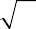 9 классЧисла и вычисленияДействительные числаРациональные числа, иррациональные числа, конечные и бесконечные десятичные дроби. Множество действительных чисел; действительные числа как бесконечные десятичные дроби. Взаимно однозначное соответствие между множеством действительных чисел и координатной прямой.Сравнение действительных чисел, арифметические действия с действительными числами.Измерения, приближения, оценкиРазмеры объектов окружающего мира, длительность процессов в окружающем мире.Приближённое значение величины, точность приближения. Округление чисел. Прикидка и оценка результатов вычислений.Уравнения и  неравенстваУравнения с одной переменнойЛинейное уравнение. Решение уравнений, сводящихся к линейным.Квадратное уравнение. Решение уравнений, сводящихся к квадратным. Биквадратное уравнение. Примеры решения уравнений третьей и четвёртой степеней разложением на множители.Решение дробно-рациональных уравнений. Решение текстовых задач алгебраическим методом.Системы уравненийУравнение с двумя переменными и его график. Решение систем двух линейных уравнений с двумя переменными. Решение систем двух уравнений, одно из которых линейное, а другое — второй степени. Графическая интерпретация системы уравнений с двумя переменными.Решение текстовых задач алгебраическим способом.НеравенстваЧисловые неравенства и их свойства.Решение линейных неравенств с одной переменной. Решение систем линейных неравенств с одной переменной. Квадратные неравенства. Графическая интерпретация неравенств и систем неравенств с двумя переменными.ФункцииКвадратичная функция, её график и свойства. Парабола, координаты вершины параболы, ось симметрии параболы.Графики   функций:   y = kx,   y = kx + b,   y =к/x,  y = x3,y =	x , y = I х I и их свойства.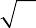 Числовые последовательностиОпределение и способы задания числовых последовательностейПонятие числовой последовательности. Задание последовательности рекуррентной формулой и формулой n-го члена.Арифметическая и геометрическая прогрессииАрифметическая и геометрическая прогрессии.  Формулы n-го члена арифметической и геометрической прогрессий, суммы первых n членов.Изображение членов арифметической и геометрической прогрессий точками на координатной плоскости. Линейный и экспоненциальный рост. Сложные проценты.ПЛАНИРУЕМЫЕ ПРЕДМЕТНЫЕ РЕЗУЛЬТАТЫ ОСВОЕНИЯ  РАБОЧЕЙ ПРОГРАММЫ КУРСА (ПО ГОДАМ ОБУЧЕНИЯ)Освоение учебного курса «Алгебра» на уровне основного общего образования должно обеспечивать достижение следующих предметных образовательных результатов:7 классЧисла и вычисленияВыполнять, сочетая устные и письменные приёмы, арифметические действия с рациональными числами.Находить значения числовых выражений; применять разно- образные способы и приёмы вычисления значений дробных выражений, содержащих обыкновенные и десятичные дроби.Переходить от одной формы записи чисел к другой (преобразовывать десятичную  дробь  в  обыкновенную,  обыкновенную в десятичную, в частности в бесконечную десятичную дробь).Сравнивать и упорядочивать рациональные числа.Округлять числа.Выполнять прикидку и оценку результата вычислений, оценку значений числовых выражений.Выполнять действия со степенями с натуральными показателями.Применять признаки делимости, разложение на множители натуральных чисел.Решать практико-ориентированные задачи, связанные с отношением величин, пропорциональностью величин, процентами; интерпретировать результаты решения задач с учётом ограничений, связанных со свойствами рассматриваемых объектов.Алгебраические выраженияИспользовать алгебраическую терминологию и символику, применять её в процессе освоения учебного материала.Находить значения буквенных выражений при заданных значениях переменных.Выполнять преобразования целого выражения в многочлен приведением подобных слагаемых, раскрытием скобок.Выполнять умножение одночлена на многочлен и многочлена на многочлен, применять формулы квадрата суммы и квадрата разности.Осуществлять разложение многочленов на множители с по- мощью вынесения за скобки общего множителя, группировки слагаемых, применения формул сокращённого умножения.Применять преобразования многочленов для решения раз- личных задач из математики, смежных предметов, из реальной практики.Использовать свойства степеней с натуральными показателя- ми для преобразования выражений.Уравнения и  неравенстваРешать линейные уравнения с одной переменной, применяя правила перехода от исходного уравнения к равносильному ему. Проверять, является ли число корнем уравнения.Применять графические методы при решении линейных уравнений и их систем.Подбирать примеры пар чисел, являющихся решением линейного уравнения с двумя переменными.Строить в координатной плоскости график линейного уравнения с двумя переменными; пользуясь графиком,  приводиnь примеры решения уравнения.Решать системы двух линейных уравнений с двумя переменными, в том числе графически.Составлять и решать линейное уравнение или систему линейных уравнений по условию задачи, интерпретировать в соответствии с контекстом задачи полученный результат.Координаты и графики. ФункцииИзображать на координатной прямой точки, соответствую- щие заданным координатам, лучи, отрезки, интервалы; за- писывать числовые промежутки на алгебраическом языке.Отмечать в координатной плоскости точки по заданным ко- ординатам; строить графики линейных функций. Строить график функции y = I х I.Описывать с помощью функций известные зависимости меж-ду величинами: скорость, время, расстояние; цена, количество, стоимость; производительность, время, объём работы.- Находить значение функции по значению её аргумента.- Понимать графический способ представления и анализа ин- формации; извлекать и интерпретировать информацию из графиков реальных процессов и зависимостей.8 классЧисла и вычисленияИспользовать начальные представления о множестве действительных чисел для сравнения, округления и  вычислений; изображать действительные числа точками на координатной прямой.Применять понятие арифметического квадратного корня; на- ходить квадратные корни, используя при необходимости калькулятор; выполнять преобразования выражений, содержащих квадратные корни, используя свойства корней.Использовать записи больших и малых чисел с помощью десятичных дробей и степеней числа 10.Алгебраические выраженияПрименять понятие степени с целым показателем,  выполнять преобразования выражений, содержащих степени с целым показателем.Выполнять тождественные преобразования рациональных выражений на основе правил действий над многочленами и алгебраическими дробями.Раскладывать квадратный трёхчлен на множители.Применять преобразования выражений для решения различных задач из математики, смежных предметов, из реальной практики.Уравнения и  неравенстваРешать линейные, квадратные уравнения и рациональные уравнения, сводящиеся к ним, системы двух уравнений с двумя переменными.Проводить простейшие исследования уравнений и систем уравнений, в том числе с применением графических представлений (устанавливать, имеет ли уравнение или система уравнений решения, если имеет, то сколько, и пр.).Переходить от словесной формулировки задачи к её алгебраической модели с помощью составления уравнения или системы уравнений, интерпретировать в соответствии с контекстом задачи полученный результат.Применять свойства числовых неравенств для сравнения, оценки; решать линейные неравенства с одной переменной и их системы; давать графическую иллюстрацию множества решений неравенства, системы неравенств.ФункцииПонимать и использовать функциональные понятия и язык (термины, символические обозначения); определять значение функции по значению аргумента; определять свойства функции по её графику.Строить графики элементарных функций вида y =k/x y = x ,y  =  x3,  y  =	x ,  y  =  I х I;  описывать  свойства  числовой  функции по её графику.9 классЧисла и вычисленияСравнивать и упорядочивать рациональные и иррациональные числа.Выполнять арифметические действия с рациональными числами, сочетая устные и письменные приёмы, выполнять вычисления с иррациональными числами.Находить значения степеней с целыми показателями и корней; вычислять значения числовых выражений.Округлять действительные числа, выполнять прикидку результата вычислений, оценку числовых выражений.Уравнения и  неравенстваРешать линейные и квадратные уравнения, уравнения, сводящиеся к ним, простейшие дробно-рациональные уравнения.Решать системы двух линейных уравнений с двумя переменными и системы двух уравнений, в которых одно уравнение не является линейным.Решать текстовые задачи алгебраическим способом с помощью составления уравнения или системы двух уравнений с двумя переменными.- Проводить простейшие исследования уравнений и систем уравнений, в том числе с применением графических представлений (устанавливать, имеет ли уравнение или система уравнений решения, если имеет, то сколько, и пр.).- Решать линейные неравенства, квадратные неравенства; изображать решение неравенств на числовой прямой, записывать решение с помощью символов.- Решать системы линейных неравенств, системы неравенств, включающие квадратное неравенство; изображать решение системы неравенств на числовой прямой, записывать решение с помощью символов.- Использовать неравенства при решении различных задач.Функции- Распознавать функции изученных видов. Показывать схематически расположение на координатной плоскости графиковфункций вида: kx, y = kx + b, y =k/x,  y = ax2 + bx + c, y = x3, y  = корень из	x ,    ,  y  =  I х Iв зависимости от значений коэффициентов; описывать свойства функций.- Строить и изображать схематически графики квадратичныхфункций, описывать свойства квадратичных функций по их графикам.- Распознавать квадратичную функцию по формуле, приводить примеры квадратичных функций из реальной жизни, физики, геометрии.Арифметическая и геометрическая прогрессии- Распознавать арифметическую и геометрическую прогрессии при разных способах задания.- Выполнять вычисления с использованием формул n-го члена арифметической и геометрической прогрессий, суммы первых n членов.- Изображать члены последовательности точками на координатной плоскости.- Решать задачи, связанные с числовыми последовательностями, в том числе задачи из реальной жизни (с использованием калькулятора, цифровых технологий).ТЕМАТИЧЕСКОЕ ПЛАНИРОВАНИЕ УЧЕБНОГО КУРСА (ПО ГОДАМ ОБУЧЕНИЯ)класс (102 часа)класс (102 часа)класс (102 часа)РАБОЧАЯ ПРОГРАММА УЧЕБНОГО КУРСА «ГЕОМЕТРИЯ». 7-9 КЛАССЫЦЕЛИ ИЗУЧЕНИЯ УЧЕБНОГО КУРСА«Математику уже затем учить надо, что она ум в порядок приводит», — писал великий русский ученый Михаил Васильевич Ломоносов. И в этом состоит одна из двух целей обучения геометрии как составной части математики в школе. Этой цели соответствует доказательная линия преподавания геометрии. Следуя представленной рабочей программе, начиная с седьмого класса на уроках геометрии обучающийся учится проводить доказательные рассуждения, строить логические умозаключения, доказывать истинные утверждения и строить контрпримеры к ложным, проводить рассуждения «от противного», отличать свойства от признаков, формулировать обратные утверждения. Ученик, овладевший искусством рассуждать, будет применять его и в окружающей жизни. Как писал геометр и педагог Игорь Федорович Шарыгин, «людьми, понимающими, что такое доказательство, трудно и даже невозможно манипулировать». И в этом состоит важное воспитательное значение изучения геометрии, присущее именно отечественной математической школе. Вместе с тем авторы программы предостерегают учителя от излишнего формализма, особенно в отношении начал и основа- ний геометрии. Французский математик Жан Дьедонне по этому поводу высказался так: «Что касается деликатной проблемы введения «аксиом», то мне кажется, что на первых порах нуж но вообще избегать произносить само это слово. С другой же стороны, не следует упускать ни одной возможности давать примеры логических заключений, которые куда в большей ме- ре, чем идея аксиом, являются истинными и единственнымидвигателями математического мышления».Второй целью изучения геометрии является использование её как инструмента при решении как математических, так и практических задач, встречающихся в реальной жизни. Окончивший курс геометрии школьник должен быть в состоянии определить геометрическую фигуру, описать словами данный чертёж или рисунок, найти площадь земельного участка, рас- считать необходимую длину оптоволоконного кабеля или требуемые размеры гаража для автомобиля. Этому соответствует вторая, вычислительная линия в изучении геометрии в школе. Данная практическая линия является не менее важной, чем первая. Ещё Платон предписывал, чтобы «граждане Прекрасного города ни в коем случае не оставляли геометрию, ведь немаловажно даже побочное её применение — в военном деле да, впрочем, и во всех науках — для лучшего их усвоения: мы ведь знаем, какая бесконечная разница существует между человеком причастным к геометрии и непричастным». Для этого учителю рекомендуется подбирать задачи практического характера для рассматриваемых тем, учить детей строить математические модели реальных жизненных ситуаций, проводить вычисления и оценивать адекватность полученного результата. Крайне важно подчёркивать связи геометрии с другими предметами, мотивировать использовать определения геометрических фигур и понятий, демонстрировать применение полученных умений в физике и технике. Эти связи наиболее ярко видны в темах «Векторы», «Тригонометрические соотношения», «Метод координат» и «Теорема Пифагора».МЕСТО УЧЕБНОГО КУРСА В УЧЕБНОМ ПЛАНЕСогласно учебному плану в 7—9 классах изучается учебный курс «Геометрия», который включает следующие основные разделы содержания: «Геометрические фигуры и их свойства»,«Измерение геометрических величин», а также «Декартовы координаты на плоскости», «Векторы», «Движения плоскости» и «Преобразования подобия».Учебный план предусматривает изучение геометрии на базовом уровне ( 70  учебных часов в учебном году в 7-8 класса, 68 учебных часов в 9 классе,  всего за три года обучения — не менее 208 часов).СОДЕРЖАНИЕ УЧЕБНОГО КУРСА (ПО ГОДАМ ОБУЧЕНИЯ)классНачальные понятия геометрии. Точка, прямая, отрезок, луч. Угол. Виды углов. Вертикальные и смежные углы. Биссектриса угла. Ломаная, многоугольник. Параллельность и перпендикулярность прямых.Симметричные фигуры. Основные свойства осевой симметрии. Примеры симметрии в окружающем мире.Основные построения с помощью циркуля и линейки. Треугольник. Высота, медиана, биссектриса, их свойства.Равнобедренный и равносторонний треугольники. Неравенство треугольника.Свойства и признаки равнобедренного треугольника. При- знаки равенства треугольников.Свойства и признаки параллельных прямых. Сумма углов треугольника. Внешние углы треугольника.Прямоугольный треугольник. Свойство медианы прямо- угольного треугольника, проведённой к гипотенузе. Признаки равенства прямоугольных треугольников. Прямоугольный треугольник с углом в 30°.Неравенства в геометрии: неравенство треугольника, неравенство о длине ломаной, теорема о большем угле и большей стороне треугольника. Перпендикуляр и наклонная.Геометрическое место точек. Биссектриса угла и серединный перпендикуляр к отрезку как геометрические места точек.Окружность и круг, хорда и диаметр, их свойства. Взаимное расположение окружности и прямой. Касательная и секущая к окружности. Окружность, вписанная в угол. Вписанная и описанная окружности треугольника.классЧетырёхугольники. Параллелограмм, его признаки и свойства. Частные случаи параллелограммов (прямоугольник, ромб, квадрат), их признаки и свойства. Трапеция, равнобокая трапеция, её свойства и признаки. Прямоугольная трапеция.Метод  удвоения  медианы.  Центральная  симметрия. Теорема Фалеса и теорема о пропорциональных отрезках.Средние линии треугольника и трапеции. Центр масс треугольника.Подобие треугольников, коэффициент подобия. Признаки подобия треугольников. Применение подобия при решении практических задач.Свойства площадей геометрических фигур. Формулы для площади треугольника, параллелограмма, ромба и трапеции. Отношение площадей подобных фигур.Вычисление площадей треугольников и многоугольников на клетчатой бумаге.Теорема Пифагора. Применение теоремы Пифагора при решении практических задач.Синус, косинус, тангенс острого угла прямоугольного треугольника. Основное тригонометрическое тождество. Тригонометрические функции углов в 30°, 45° и 60°.Вписанные и центральные углы, угол между касательной и хордой. Углы между хордами и секущими. Вписанные и описанные четырёхугольники. Взаимное расположение двух окружностей. Касание окружностей. Общие касательные к двум окружностям.9 классСинус, косинус, тангенс углов от 0 до 180°. Основное тригонометрическое тождество. Формулы приведения.Решение треугольников. Теорема косинусов и теорема синусов. Решение практических задач с использованием теоремы косинусов и теоремы синусов.Преобразование подобия. Подобие соответственных элементов.Теорема о произведении отрезков хорд, теоремы о произведении отрезков секущих, теорема о квадрате касательной.Вектор, длина (модуль) вектора, сонаправленные векторы, противоположно направленные векторы, коллинеарность векторов, равенство векторов, операции над векторами. Разложение вектора по двум неколлинеарным векторам. Координаты вектора. Скалярное произведение векторов, применение для нахождения длин и углов.Декартовы координаты на плоскости. Уравнения прямой и окружности в координатах, пересечение окружностей и прямых. Метод координат и его применение.Правильные многоугольники. Длина окружности. Градусная и радианная мера угла, вычисление длин дуг окружностей. Площадь круга, сектора, сегмента.Движения плоскости и внутренние симметрии фигур (элементарные представления). Параллельный перенос. Поворот.ПЛАНИРУЕМЫЕ ПРЕДМЕТНЫЕ РЕЗУЛЬТАТЫ ОСВОЕНИЯ  РАБОЧЕЙ ПРОГРАММЫ КУРСА (ПО ГОДАМ ОБУЧЕНИЯ)Освоение учебного курса «Геометрия» на уровне основного общего образования должно обеспечивать достижение следующих предметных образовательных результатов:7 класс- Распознавать изученные геометрические фигуры, определять их взаимное расположение, изображать геометрические фигуры; выполнять чертежи по условию задачи. Измерять линейные и угловые величины. Решать задачи на вычисление длин отрезков и величин углов.- Делать грубую оценку линейных и угловых величин предметов в реальной жизни, размеров природных объектов. Различать размеры этих объектов по порядку величины.- Строить чертежи к геометрическим задачам.- Пользоваться признаками равенства треугольников, использовать признаки и свойства равнобедренных треугольников при решении задач.- Проводить логические рассуждения с использованием геометрических теорем.- Пользоваться признаками равенства прямоугольных треугольников, свойством медианы, проведённой к гипотенузе прямоугольного треугольника, в решении геометрических за- дач.- Определять параллельность прямых с помощью углов, которые образует с ними секущая. Определять параллельность прямых с помощью равенства расстояний от точек одной пря- мой до точек другой прямой.- Решать задачи на клетчатой бумаге.- Проводить вычисления и находить числовые и буквенные значения углов в геометрических задачах с использованием суммы углов треугольников и многоугольников, свойств углов, образованных при пересечении двух параллельных прямых секущей. Решать практические задачи на нахождение углов.- Владеть понятием геометрического места точек. Уметь определять биссектрису угла и серединный перпендикуляр к от- резку как геометрические места точек.- Формулировать определения окружности и круга, хорды и диаметра окружности, пользоваться их свойствами. Уметь применять эти свойства при решении задач.- Владеть понятием описанной около треугольника окружности, уметь находить её центр. Пользоваться фактами о том, что биссектрисы углов треугольника пересекаются в одной точке, и о том, что серединные перпендикуляры к сторонам треугольника пересекаются в одной точке.- Владеть понятием касательной к окружности, пользоваться теоремой о перпендикулярности касательной и радиуса, про- ведённого к точке касания.- Пользоваться простейшими геометрическими неравенства- ми, понимать их практический смысл.- Проводить основные геометрические построения с помощью циркуля и линейки.класс- Распознавать основные виды четырёхугольников, их элементы, пользоваться их свойствами при решении геометрических задач.- Применять свойства точки пересечения медиан треугольника (центра масс) в решении задач.- Владеть понятием средней линии треугольника и трапеции, применять их свойства при решении геометрических задач. Пользоваться теоремой Фалеса и теоремой о пропорциональных отрезках, применять их для решения практических задач.- Применять признаки подобия треугольников в решении геометрических задач.- Пользоваться теоремой Пифагора для решения геометрических и практических задач. Строить математическую модель в практических задачах, самостоятельно делать чертёж и на- ходить соответствующие длины.- Владеть понятиями синуса, косинуса и тангенса острого угла прямоугольного треугольника. Пользоваться этими понятия- ми для решения практических задач.- Вычислять (различными способами) площадь треугольника и площади многоугольных фигур (пользуясь, где необходимо, калькулятором). Применять полученные умения в практических задачах.- Владеть понятиями вписанного и центрального угла, использовать теоремы о вписанных углах, углах между хордами (секущими) и угле между касательной и хордой при решении геометрических задач.- Владеть понятием описанного четырёхугольника, применять свойства описанного четырёхугольника при решении задач.- Применять полученные знания на практике — строить математические модели для задач реальной жизни и проводить соответствующие вычисления с применением подобия и тригонометрии (пользуясь, где необходимо, калькулятором).класс- Знать тригонометрические функции острых углов, находить с их помощью различные элементы прямоугольного треугольника («решение прямоугольных треугольников»). Находить (с помощью калькулятора) длины и углы для нетабличных значений.- Пользоваться формулами приведения и основным тригонометрическим тождеством для нахождения соотношений между тригонометрическими величинами.- Использовать теоремы синусов и косинусов для нахождения различных элементов треугольника («решение треугольников»), применять их при решении геометрических задач.- Владеть понятиями преобразования подобия, соответственных элементов подобных фигур. Пользоваться свойствами подобия произвольных фигур, уметь вычислять длины и на- ходить углы у подобных фигур. Применять свойства подобия в практических задачах. Уметь приводить примеры подобных фигур в окружающем мире.- Пользоваться теоремами о произведении отрезков хорд, о произведении отрезков секущих, о квадрате касательной.- Пользоваться векторами, понимать их геометрический и физический смысл, применять их в решении геометрических и физических задач. Применять скалярное произведение векторов для нахождения длин и углов.-Пользоваться методом координат на плоскости,  применять его в решении геометрических и практических задач.- Владеть понятиями правильного многоугольника, длины окружности, длины дуги окружности и радианной меры угла, уметь вычислять площадь круга и его частей. Применять по- лученные умения в практических задачах.- Находить оси (или центры) симметрии фигур, применять движения плоскости в простейших случаях.- Применять полученные знания на практике — строить математические модели для задач реальной жизни и проводить соответствующие вычисления с применением подобия и тригонометрических функций (пользуясь, где необходимо, калькулятором).ТЕМАТИЧЕСКОЕ ПЛАНИРОВАНИЕ УЧЕБНОГО КУРСА (ПО ГОДАМ ОБУЧЕНИЯ)класс (68 часов)класс ( 68 часов)класс (68 часов)РАБОЧАЯ ПРОГРАММА УЧЕБНОГО КУРСА «ВЕРОЯТНОСТЬ И СТАТИСТИКА».   7-9 КЛАССЫЦЕЛИ ИЗУЧЕНИЯ УЧЕБНОГО КУРСАВ современном цифровом мире вероятность и статистика при- обретают всё большую значимость, как с точки зрения практических приложений, так и их роли в образовании, необходимом каждому человеку. Возрастает число профессий, при овладении которыми требуется хорошая базовая подготовка в области вероятности и статистики, такая подготовка важна для продолжения образования и для успешной профессиональной карьеры.Каждый человек постоянно принимает решения на основе имеющихся у него данных. А для обоснованного принятия решения в условиях недостатка или избытка информации необходимо в том числе хорошо сформированное вероятностное и статистическое мышление.Именно поэтому остро встала необходимость сформировать у обучающихся функциональную грамотность, включающую в себя в качестве неотъемлемой составляющей умение воспринимать и критически анализировать информацию, представленную в различных формах, понимать вероятностный характер многих реальных процессов и зависимостей, производить простейшие вероятностные расчёты. Знакомство с основными принципами сбора, анализа и представления данных из различных сфер жизни общества и государства приобщает обучающих- ся к общественным интересам. Изучение основ комбинаторики развивает навыки организации перебора и подсчёта числа вариантов, в том числе, в прикладных задачах. Знакомство с основами теории графов создаёт математический фундамент для формирования компетенций в области информатики и цифровых технологий. Помимо этого, при изучении статистики и вероятности обогащаются представления учащихся о современной картине мира и методах его исследования, формируется понимание роли статистики как источника социально значимой информации и закладываются основы вероятностного мышления.В соответствии с данными целями в структуре программы учебного курса «Вероятность и статистика» основной школы выделены  следующие   содержательно-методические   линии:«Представление данных и описательная статистика»; «Вероятность»; «Элементы комбинаторики»; «Введение в теорию графов».Содержание линии «Представление данных и описательная статистика» служит основой для формирования навыков работы с информацией: от чтения и интерпретации информации, представленной в таблицах, на диаграммах и графиках до сбора, представления и анализа данных с использованием статистических характеристик средних и рассеивания. Работая с данными, обучающиеся учатся считывать и интерпретировать данные, выдвигать, аргументировать и критиковать простейшие гипотезы, размышлять над факторами, вызывающими изменчивость, и оценивать их влияние на рассматриваемые величины и процессы.Интуитивное представление о случайной изменчивости, исследование закономерностей и тенденций становится мотивирующей основой для изучения теории вероятностей. Большое значение здесь имеют практические задания, в частности опыты с классическими вероятностными моделями.Понятие вероятности вводится как мера правдоподобия случайного события. При изучении курса обучающиеся знакомятся с простейшими методами вычисления вероятностей в случайных экспериментах с равновозможными элементарными исходами, вероятностными  законами,  позволяющими  ставить и решать более сложные задачи. В курс входят начальные представления о случайных величинах и их числовых характеристиках.Также в рамках этого курса осуществляется знакомство обучающихся с множествами и основными операциями над множествами, рассматриваются примеры применения для решения задач, а также использования в других математических курсах и учебных предметах.МЕСТО УЧЕБНОГО КУРСА В УЧЕБНОМ ПЛАНЕВ 7—9 классах изучается курс «Вероятность и статистика», в который входят разделы: «Представление данных и описательная статистика»; «Вероятность»; «Элементы комбинаторики»; «Введение в теорию графов».На изучение данного курса отводит 1 учебный час в неделю в течение каждого года обучения, всего 102 учебных часа.СОДЕРЖАНИЕ УЧЕБНОГО КУРСА (ПО ГОДАМ ОБУЧЕНИЯ)классПредставление данных в виде таблиц, диаграмм, графиков. Заполнение таблиц, чтение и построение диаграмм (столбиковых (столбчатых) и круговых). Чтение графиков реальных процессов. Извлечение информации из диаграмм и таблиц, использование и интерпретация данных.Описательная статистика: среднее арифметическое, медиана, размах, наибольшее и наименьшее значения набора числовых данных. Примеры случайной изменчивости.Случайный эксперимент (опыт) и случайное событие. Вероятность и частота. Роль маловероятных и практически достоверных событий в природе и в обществе. Монета и игральная кость в теории вероятностей.Граф, вершина, ребро. Степень вершины. Число рёбер и суммарная степень вершин. Представление о связности  графа. Цепи и циклы. Пути в графах. Обход графа (эйлеров путь). Представление  об   ориентированном   графе.   Решение   задач с помощью графов.классПредставление данных в виде таблиц, диаграмм, графиков. Множество,  элемент  множества,  подмножество.   Операции над множествами: объединение, пересечение, дополнение. Свойства операций над множествами: переместительное, сочетательное, распределительное, включения. Использование графического представления множеств для описания реальных процессов и явлений, при решении задач.Измерение рассеивания данных. Дисперсия и стандартное отклонение числовых наборов. Диаграмма рассеивания.Элементарные события случайного опыта. Случайные события. Вероятности событий. Опыты с равновозможными элементарными событиями. Случайный выбор. Связь между маловероятными и практически достоверными событиями в природе, обществе и науке.Дерево. Свойства деревьев: единственность пути, существование висячей вершины, связь между числом вершин и числом рёбер. Правило умножения. Решение задач с помощью графов. Противоположные события.  Диаграмма  Эйлера.  Объединение и пересечение событий. Несовместные события. Формула сложения вероятностей. Условная вероятность. Правило умножения. Независимые  события.  Представление  эксперимента в виде дерева. Решение задач на нахождение вероятностей с по- мощью дерева случайного эксперимента, диаграмм Эйлера.классПредставление данных в виде таблиц, диаграмм, графиков, интерпретация данных. Чтение и построение таблиц, диаграмм, графиков по реальным данным.Перестановки и факториал. Сочетания и число сочетаний. Треугольник Паскаля. Решение задач с использованием комбинаторики.Геометрическая вероятность. Случайный выбор точки из фи- гуры на плоскости, из отрезка и из дуги окружности.Испытание. Успех и неудача. Серия испытаний до первого успеха. Серия испытаний Бернулли. Вероятности событий в серии испытаний Бернулли.Случайная величина и распределение вероятностей. Математическое ожидание и дисперсия. Примеры математического ожидания как теоретического среднего значения величины. Математическое ожидание и дисперсия случайной величины«число успехов в серии испытаний Бернулли».Понятие о законе больших чисел. Измерение вероятностей с помощью частот. Роль и значение закона больших чисел в природе и обществе.ПЛАНИРУЕМЫЕ ПРЕДМЕТНЫЕ РЕЗУЛЬТАТЫ ОСВОЕНИЯ  РАБОЧЕЙ ПРОГРАММЫ КУРСА (ПО ГОДАМ ОБУЧЕНИЯ)Предметные результаты освоения курса «Вероятность и статистика» в 7—9 классах характеризуются следующими умениями.7 класс- Читать информацию, представленную в таблицах, на диаграммах; представлять данные в виде таблиц, строить диаграммы (столбиковые (столбчатые) и круговые) по массивам значений.- Описывать и интерпретировать реальные числовые данные, представленные в таблицах, на диаграммах, графиках.- Использовать для описания данных статистические характеристики: среднее арифметическое, медиана, наибольшее и наименьшее значения, размах.- Иметь представление о случайной изменчивости на примерах цен, физических величин, антропометрических  данных; иметь представление о статистической устойчивости.класс- Извлекать и преобразовывать информацию, представленную в виде таблиц, диаграмм, графиков; представлять данные в виде таблиц, диаграмм, графиков.- Описывать данные с помощью статистических показателей: средних значений и мер рассеивания (размах, дисперсия и стандартное отклонение).- Находить  частоты  числовых  значений  и  частоты  событий, в том числе по результатам измерений и наблюдений.- Находить вероятности случайных событий в опытах, зная вероятности элементарных  событий,  в  том  числе  в  опытах с равновозможными элементарными событиями.- Использовать графические модели: дерево случайного эксперимента, диаграммы Эйлера, числовая прямая.- Оперировать понятиями: множество, подмножество; выполнять операции над множествами: объединение, пересечение, дополнение; перечислять элементы множеств; применять свойства множеств.- Использовать графическое представление множеств и связей между ними для описания процессов и явлений, в том числе при решении задач из других учебных предметов и курсов.класс- Извлекать и преобразовывать информацию, представленную в различных источниках в виде таблиц, диаграмм, графиков; представлять данные в виде таблиц, диаграмм, графиков.- Решать задачи организованным перебором вариантов, а также с использованием комбинаторных правил и методов.- Использовать описательные характеристики для массивов числовых данных, в том числе средние значения и меры рассеивания.- Находить частоты значений и частоты события, в том числе пользуясь результатами проведённых измерений и наблюдений.- Находить вероятности случайных событий в изученных опытах, в том числе в опытах с равновозможными элементарными событиями, в сериях испытаний до первого успеха, в сериях испытаний Бернулли.- Иметь представление о случайной величине и о распределении вероятностей.- Иметь представление о законе больших чисел как о проявлении закономерности в случайной изменчивости и о роли закона больших чисел в природе и обществе.ТЕМАТИЧЕСКОЕ ПЛАНИРОВАНИЕ УЧЕБНОГО КУРСА (ПО ГОДАМ ОБУЧЕНИЯ)класс (34 часа)класс (34 часа)класс ( 34 часа)КАЛЕНДАРНО-ТЕМАТИЧЕСКОЕ ПЛАНИРОВАНИЕ5 класс УЧЕБНО-МЕТОДИЧЕСКОЕ ОБЕСПЕЧЕНИЕ ОБРАЗОВАТЕЛЬНОГО ПРОЦЕССАОБЯЗАТЕЛЬНЫЕ УЧЕБНЫЕ МАТЕРИАЛЫ ДЛЯ УЧЕНИКА: Никольский С.М., Потапов М.К., Решетников Н.Н. и другие, Математика, 5 класс, Акционерное общество "Издательство "Просвещение"Математика 5 класс: рабочая тетрадь по математике: пособие для учащихся общеобразовательных МЕТОДИЧЕСКИЕ МАТЕРИАЛЫ ДЛЯ УЧИТЕЛЯ:1. Математика 5 класс: учебник для общеобразовательных учреждений. /С.М. Никольский, М. К. Потапов, Н. Н. Решетников, А. В. Шевкин – М.: Просвещение.2. Математика 5 класс: дидактические материалы по математике/ М. К .Потапов , А В. Шевкин – М.: Просвещение.3. Математика 5 класс: рабочая тетрадь по математике: пособие для учащихся общеобразовательных организаций/ М .К. Потапов , А. В. Шевкин – М.: Просвещение.4.Математика 5 класс: тематические тесты/ П. В. Чулков, Е. Ф. Шершнев, О .Ф Зарапина - М.: ПросвещениеЦИФРОВЫЕ ОБРАЗОВАТЕЛЬНЫЕ РЕСУРСЫ И РЕСУРСЫ СЕТИ ИНТЕРНЕТ:1. Министерство образования и науки РФ. - Режим доступа : http://www.mon.gov.ru 2. Тестирование on-line: 5-11 классы. - Режим доступа : http://www.kokch.kts.ru/cdo http://eorhelp.ru/ http://www.fcior.edu.ru http://www.school-collection.edu.ru http://www.openclass.еduРассмотрено на заседании педагогического совета от 06.06.2022 № 12СОГЛАСОВАНО Зам. директора по УВР                                « 06».июня 2022 Заместитель директора по УВР__________________________М.М. Чурикова Наименование разделов и тем программ Количество часов Количество часов Количество часов Электронные (цифровые) образовательные ресурсыНаименование разделов и тем программ Всего Контрольных работ Практических работ Электронные (цифровые) образовательные ресурсы1.Натуральные числа. Действия с натуральными числами43 30UCHi.RU«Российская электронная школа» https://resh.edu.ru2.Наглядная геометрия. Линии на плоскости 12 12UCHi.RU«Российская электронная школа» https://resh.edu.ru3.Обыкновеные дроби48 30UCHi.RU«Российская электронная школа» https://resh.edu.ru4.Наглядная геометрия. Многоугольники 10 11UCHi.RU«Российская электронная школа» https://resh.edu.ru5.Десятичные дроби38 30UCHi.RU«Российскаяэлектронная школа» https://resh.edu.ru6.Наглядная геометрия. Тела и фигуры в пространстве 9 11UCHi.RU«Российскаяэлектронная школа» https://resh.edu.ru7.Повторение и обобщение.10 10UCHi.RU«Российскаяэлектронная школа» https://resh.edu.ruИТОГО 170 134UCHi.RU«Российскаяэлектронная школа» https://resh.edu.ruНаименование разделов и тем программ Количество часов Количество часов Количество часов Электронные (цифровые) образовательные ресурсыНаименование разделов и тем программ Всего Контрольных работ Практических работ Электронные (цифровые) образовательные ресурсы1.Натуральные числа. 30UCHi.RU«Российская электронная школа» https://resh.edu.ru2.Наглядная геометрия. Прямые  на плоскости 7 UCHi.RU«Российская электронная школа» https://resh.edu.ru   3. Дроби 32UCHi.RU«Российская электронная школа» https://resh.edu.ru4.Наглядная геометрия. Симметрия.6UCHi.RU«Российская электронная школа» https://resh.edu.ru5.Выражения с  буквами 6UCHi.RU«Российская электронная школа» https://resh.edu.ru6.Наглядная геометрия.Фигурына плоскости 14UCHi.RU«Российская электронная школа» https://resh.edu.ru7.Положительные и отрицательные числа40UCHi.RU«Российская электронная школа» https://resh.edu.ru8.Представление данных6UCHi.RU«Российская электронная школа» https://resh.edu.ru9.Наглядная геометрияФигурыв пространстве 9UCHi.RU«Российская электронная школа» https://resh.edu.ru10.Повторение и обобщение.20UCHi.RU«Российская электронная школа» https://resh.edu.ruИТОГО170Наименование разделов и тем программ Количество часов Количество часов Количество часов Электронные (цифровые) образовательные ресурсыНаименование разделов и тем программ Всего Контрольных работ Практических работ Электронные (цифровые) образовательные ресурсы1.Числа и вычисления.Рациональные числа25UCHi.RU«Российская электронная школа» https://resh.edu.ru2.Алгебраические выражения27 UCHi.RU«Российская электронная школа» https://resh.edu.ru3.Уравненияи неравенства  20UCHi.RU«Российская электронная школа» https://resh.edu.ru4.Координаты и графики. Функции 24UCHi.RU«Российская электронная школа» https://resh.edu.ru5.Повторение и обобщение 6UCHi.RU«Российская электронная школа» https://resh.edu.ruНаименование разделов и тем программ Количество часов Количество часов Количество часов Электронные (цифровые) образовательные ресурсыНаименование разделов и тем программ Всего Контрольных работ Практических работ Электронные (цифровые) образовательные ресурсы1.Числа и вычисления. Квадратные корни15UCHi.RU«Российская электронная школа» https://resh.edu.ru2.Числа и вычисления. Степеньс целым показателем7 UCHi.RU«Российская электронная школа» https://resh.edu.ru3.Алгебраические выражения.Квадратный трёхчлен5UCHi.RU«Российская электронная школа» https://resh.edu.ru4.Алгебраические выражения.Алгебраическая дробь15UCHi.RU«Российская электронная школа» https://resh.edu.ru5.Уравненияи неравенства. Квадратные уравнения15UCHi.RU«Российская электронная школа» https://resh.edu.ru6.Уравненияи неравенства. Системы уравне ний13UCHi.RU«Российская электронная школа» https://resh.edu.ru7.Уравненияи неравенства. Неравенства 12UCHi.RU«Российская электронная школа» https://resh.edu.ruUCHi.RU«Российская электронная школа» https://resh.edu.ru8.Функции.Основныепонятия5UCHi.RU«Российская электронная школа» https://resh.edu.ru9.Функции.Числовыефункции9UCHi.RU«Российская электронная школа» https://resh.edu.ru10.Повторение и обобщение 6UCHi.RU«Российская электронная школа» https://resh.edu.ruНаименование разделов и тем программ Количество часов Количество часов Количество часов Электронные (цифровые) образовательные ресурсыНаименование разделов и тем программ Всего Контрольных работ Практических работ Электронные (цифровые) образовательные ресурсы1.Числа и вычисления. Действительные числа9UCHi.RU«Российская электронная школа» https://resh.edu.ru2.Уравненияи неравенства.Уравненияс однойпеременной14UCHi.RU«Российская электронная школа» https://resh.edu.ru3.Уравненияи неравенства.Системы уравнений14UCHi.RU«Российская электронная школа» https://resh.edu.ru4.Уравненияи неравенства. Неравенства 16UCHi.RU«Российская электронная школа» https://resh.edu.ru5.Функции16UCHi.RU«Российская электронная школа» https://resh.edu.ru6.Числовые последовательности 15UCHi.RU«Российская электронная школа» https://resh.edu.ru7.Повторение, обобщение, систематизация знаний18UCHi.RU«Российская электронная школа» https://resh.edu.ruНаименование разделов и тем программ Количество часов Количество часов Количество часов Электронные (цифровые) образовательные ресурсыНаименование разделов и тем программ Всего Контрольных работ Практических работ Электронные (цифровые) образовательные ресурсы1.Простейшиегеометрическиефигурыи их свойства.Измерениегеометрическихвеличин14UCHi.RU«Российская электронная школа» https://resh.edu.ru2.Треугольники 22UCHi.RU«Российская электронная школа» https://resh.edu.ru3.Параллельные прямые, сумма углов треугольника (14 ч14UCHi.RU«Российская электронная школа» https://resh.edu.ru4.Окружность и круг.Геометрические построения(14 ч)14UCHi.RU«Российская электронная школа» https://resh.edu.ru5.Повторение, обобщение знаний4UCHi.RU«Российская электронная школа» https://resh.edu.ruНаименование разделов и тем программ Количество часов Количество часов Количество часов Электронные (цифровые) образовательные ресурсыНаименование разделов и тем программ Всего Контрольных работ Практических работ Электронные (цифровые) образовательные ресурсы1.Четырёхугольники12UCHi.RU«Российская электронная школа» https://resh.edu.ru2.Теорема Фалеса и теорема о пропорциональых отрезках, подобные треугольники 15UCHi.RU«Российская электронная школа» https://resh.edu.ru3.Площадь. Нахождение площадей треугольникови многоугольных фигур. Площади подобных фигур 144.Теорема Пифагора и начала тригонометрии105.Углы в окружности. Вписанныеи описанныечетырехугольники.Касательныек окружности.Касание окружностей136.Повторение, обобщениезнаний4Наименование разделов и тем программ Количество часов Количество часов Количество часов Электронные (цифровые) образовательные ресурсыНаименование разделов и тем программ Всего Контрольных работ Практических работ Электронные (цифровые) образовательные ресурсы1.Тригонометрия.Теоремы косину-сов и синусов.Решение треугольников16UCHi.RU«Российская электронная школа» https://resh.edu.ru2.Преобразованиеподобия. Метрические соотношенияв окружности10UCHi.RU«Российская электронная школа» https://resh.edu.ru3.Векторы 12UCHi.RU«Российская электронная школа» https://resh.edu.ru4.Декартовы координаты на плоскости 9UCHi.RU«Российская электронная школа» https://resh.edu.ru5.Правильныемногоугольники.Длина окружностии площадь круга.Вычисление площадей.8UCHi.RU«Российская электронная школа» https://resh.edu.ru6.Движения плоско- сти6UCHi.RU«Российская электронная школа» https://resh.edu.ru7.Повторение, обобщение, систематизация знаний7UCHi.RU«Российская электронная школа» https://resh.edu.ruНаименование разделов и тем программ Количество часов Количество часов Количество часов Электронные (цифровые) образовательные ресурсыНаименование разделов и тем программ Всего Контрольных работ Практических работ Электронные (цифровые) образовательные ресурсы1.Представление данных7UCHi.RU«Российская электронная школа» https://resh.edu.ru2.Описательная статистика(8 ч)8UCHi.RU«Российская электронная школа» https://resh.edu.ru3.Случайная изменчивость(6 ч)6UCHi.RU«Российская электронная школа» https://resh.edu.ru4.Введение в теорию графов(4 ч)4UCHi.RU«Российская электронная школа» https://resh.edu.ru5.Вероятность и ча- стота случайного события(4 ч)4UCHi.RU«Российская электронная школа» https://resh.edu.ru6.Обобщение, контроль.(5 ч)5UCHi.RU«Российская электронная школа» https://resh.edu.ruНаименование разделов и тем программ Количество часов Количество часов Количество часов Электронные (цифровые) образовательные ресурсыНаименование разделов и тем программ Всего Контрольных работ Практических работ Электронные (цифровые) образовательные ресурсы1.Повторение     курса 7 класса4UCHi.RU«Российская электронная школа» https://resh.edu.ru2.Описательная статистика. Рассеивание данных4UCHi.RU«Российская электронная школа» https://resh.edu.ru3.Множества 4UCHi.RU«Российская электронная школа» https://resh.edu.ru4.Вероятность случайного события6UCHi.RU«Российская электронная школа» https://resh.edu.ru5.Введение в теорию графов4UCHi.RU«Российская электронная школа» https://resh.edu.ru6.Случайные события8UCHi.RU«Российская электронная школа» https://resh.edu.ru7.Обобщение, контроль4UCHi.RU«Российская электронная школа» https://resh.edu.ruНаименование разделов и тем программ Количество часов Количество часов Количество часов Электронные (цифровые) образовательные ресурсыНаименование разделов и тем программ Всего Контрольных работ Практических работ Электронные (цифровые) образовательные ресурсы1.Повторение курса 8 класса(4 ч)4UCHi.RU«Российская электронная школа» https://resh.edu.ru2.Элементы комбинаторики(4 ч)4UCHi.RU«Российская электронная школа» https://resh.edu.ru3.Геометрическая вероятность(4 ч)44.Испытания Бернулли (6 ч)65.Случайная величина (6 ч)66.Обобщение, контроль (10 ч)10№ ппДата проведенияТема урокаКол-во часовВиды контронляНатуральные числа. Действия с натуральными числами (43 часа)Натуральные числа. Действия с натуральными числами (43 часа)Натуральные числа. Действия с натуральными числами (43 часа)Натуральные числа. Действия с натуральными числами (43 часа)Натуральные числа. Действия с натуральными числами (43 часа)1.01.09.22Десятичная система счисления.1Устный опрос,
письменный контроль2.02.09.22Ряд натуральных чисел  1Устный опрос,
письменный контроль         3.05.09.22 Натуральные числа  1Устный опрос,
письменный контроль         4. 06.09.22Число 0.1Устный опрос,
письменный контроль         5.07.09.22Натуральные числа на координатной прямой.1Устный опрос,
письменный контроль6.08.09.22Натуральные числа на координатной прямой.1Устный опрос,
письменный контроль7.09.09.22Натуральные числа на координатной прямой.1Устный опрос,
письменный контроль8. 12.09.22Сравнение, округление натуральных чисел.1Устный опрос,
письменный контроль9.13.09.22Сравнение, округление натуральных чисел.1Устный опрос,
письменный контроль10.14.09.22Сравнение, округление натуральных чисел.1Устный опрос,
письменный контроль11.15.09.22Арифметические действия с натуральными числами.1Устный опрос,
письменный контроль12.16.09.22Арифметические действия с натуральными числами.1Устный опрос,
письменный контроль13.19.09.22Арифметические действия с натуральными числами.1Устный опрос,
письменный контроль14.20.09.22Арифметические действия с натуральными числами.1Устный опрос,
письменный контроль15.21.09.22Свойства нуля при сложении и умножении, свойства единицы при умножении1Устный опрос,
письменный контроль16.22.09.22Переместительное и сочетательное свойства сложения и умножения, распределительное свойство умножения.1Устный опрос,
письменный контроль17.23.09.22Переместительное и сочетательное свойства сложения и умножения, распределительное свойство умножения.1Устный опрос,
письменный контроль18.26.09.22Переместительное и сочетательное свойства сложения и умножения, распределительное свойство умножения.1Устный опрос,
письменный контроль19.27.09.22Контрольная работа №1120.28.09.22Делители и кратные числа, разложение числа на множители.1Устный опрос,
письменный контроль21.29.09.22Делители и кратные числа, разложение числа на множители.1Устный опрос,
письменный контроль22.30.09.22Делители и кратные числа, разложение числа на множители.1Устный опрос,
письменный контроль23.03.10.22Деление с остатком.1Устный опрос,
письменный контроль24.04.10.22Деление с остатком.1Устный опрос,
письменный контроль25.05.10.22Простые и составные числа.1Устный опрос,
письменный контроль26.06.10.22Простые и составные числа.1Устный опрос,
письменный контроль27.07.10.22Признаки делимости на 2, 5, 10, 3, 9.1Устный опрос,
письменный контроль28.10.10.22Признаки делимости на 2, 5, 10, 3, 9.1Устный опрос,
письменный контроль29.11.10.22Признаки делимости на 2, 5, 10, 3, 9.1Устный опрос,
письменный контроль30.12.10.22Признаки делимости на 2, 5, 10, 3, 9.1Устный опрос,
письменный контроль31.13.10.22Контрольная работа №2132.14.10.22Степень с натуральным показателем.1Устный опрос,
письменный контроль33.17.10.22Степень с натуральным показателем.1Устный опрос,
письменный контроль34.18.10.22Числовые выражения; порядок действий.1Устный опрос,
письменный контроль35.19.10.22Числовые выражения; порядок действий.1Устный опрос,
письменный контроль36.20.10.22Числовые выражения; порядок действий.1Устный опрос,
письменный контроль37.21.10.22Числовые выражения; порядок действий.1Устный опрос,
письменный контроль38.31.10.22Решение текстовых задач на все арифметические действия, на движение и покупки1Устный опрос,
письменный контроль39.01.11.22Решение текстовых задач на все арифметические действия, на движение и покупки1Устный опрос,
письменный контроль40.02.11.22Решение текстовых задач на все арифметические действия, на движение и покупки1Устный опрос,
письменный контроль41.03.11.22Решение текстовых задач на все арифметические действия, на движение и покупки1Устный опрос,
письменный контроль42.04.11.22Решение текстовых задач на все арифметические действия, на движение и покупки1Устный опрос,
письменный контроль43.07.11.22Контрольная работа №31Наглядная геометрия. Линии на плоскости. (12 часов)Наглядная геометрия. Линии на плоскости. (12 часов)Наглядная геометрия. Линии на плоскости. (12 часов)Наглядная геометрия. Линии на плоскости. (12 часов)Наглядная геометрия. Линии на плоскости. (12 часов)44.08.11.22Точка, прямая, отрезок, луч.1Устный опрос,
письменный контроль45.09.11.22Ломаная1Устный опрос,
письменный контроль46.10.11.22Измерение длины отрезка, метрические единицы измерения длины.1Устный опрос,
письменный контроль47.11.11.22Окружность и круг.1Устный опрос,
письменный контроль48.14.11.22Практическая работа «Построение узора из окружностей».1Устный опрос,
письменный контроль49.15.11.22Угол.1Устный опрос,
письменный контроль50.16.11.22Прямой, острый, тупой и развёрнутый углы.1Устный опрос,
письменный контроль51.17.11.22Прямой, острый, тупой и развёрнутый углы.1Устный опрос,
письменный контроль52.18.11.22Измерение углов1Устный опрос,
письменный контроль53.21.11.22Измерение углов1Устный опрос,
письменный контроль54.22.11.22Практическая работа «Построение углов»1Практическая работа55.23.11.22Контрольная работа №41Обыкновенные дроби (48 часов)Обыкновенные дроби (48 часов)Обыкновенные дроби (48 часов)Обыкновенные дроби (48 часов)Обыкновенные дроби (48 часов)56.24.11.22Дробь.1Устный опрос,
письменный контроль57.25.11.22Дробь.1Устный опрос,
письменный контроль58.28.11.22Правильные и неправильные дроби.1Устный опрос,
письменный контроль59.29.11.22Правильные и неправильные дроби.1Устный опрос,
письменный контроль60.30.11.22Основное свойство дроби.1Устный опрос,
письменный контроль61.01.12.22Основное свойство дроби.1Устный опрос,
письменный контроль62.02.12.22Основное свойство дроби.1Устный опрос,
письменный контроль63.05.12.22Основное свойство дроби.1Устный опрос,
письменный контроль64.06.12.22Основное свойство дроби.1Устный опрос,
письменный контроль65.07.12.22Сравнение дробей.1Устный опрос,
письменный контроль66.08.12.22Сравнение дробей.1Устный опрос,
письменный контроль67.09.12.22Сравнение дробей.1Устный опрос,
письменный контроль68.12.12.22Сравнение дробей.1Устный опрос,
письменный контроль69.13.12.22Сложение и вычитание обыкновенных дробей.1Устный опрос,
письменный контроль70.14.12.22Сложение и вычитание обыкновенных дробей.1Устный опрос,
письменный контроль71.15.12.22Сложение и вычитание обыкновенных дробей.1Устный опрос,
письменный контроль72.16.12.22Сложение и вычитание обыкновенных дробей.1Устный опрос,
письменный контроль73.19.12.22Контрольная работа №5174.20.12.22Смешанная дробь.1Устный опрос,
письменный контроль75.21.12.22Смешанная дробь.1Устный опрос,
письменный контроль76.22.12.22Смешанная дробь.1Устный опрос,
письменный контроль77.23.12.22Смешанная дробь.1Устный опрос,
письменный контроль78.10.01.23Смешанная дробь.1Устный опрос,
письменный контроль79.11.01.23Смешанная дробь.1Устный опрос,
письменный контроль80.12.01.23Смешанная дробь.1Устный опрос,
письменный контроль81.13.01.23Умножение и деление обыкновенных дробей; взаимно-обратные дроби.1Устный опрос,
письменный контроль82.16.01.23Умножение и деление обыкновенных дробей; взаимно-обратные дроби.1Устный опрос,
письменный контроль83.17.01.23Умножение и деление обыкновенных дробей; взаимно-обратные дроби.1Устный опрос,
письменный контроль84.18.01.23Умножение и деление обыкновенных дробей; взаимно-обратные дроби.1Устный опрос,
письменный контроль85.19.01.23Умножение и деление обыкновенных дробей; взаимно-обратные дроби.1Устный опрос,
письменный контроль86.20.01.23Умножение и деление обыкновенных дробей; взаимно-обратные дроби.1Устный опрос,
письменный контроль87.23.01.23Умножение и деление обыкновенных дробей; взаимно-обратные дроби.1Устный опрос,
письменный контроль88.24.01.23Решение текстовых задач, содержащих дроби.1Устный опрос,
письменный контроль89.25.01.23Решение текстовых задач, содержащих дроби.1Устный опрос,
письменный контроль90.26.01.23Решение текстовых задач, содержащих дроби.1Устный опрос,
письменный контроль91.27.01.23Решение текстовых задач, содержащих дроби.1Устный опрос,
письменный контроль92.30.01.23Решение текстовых задач, содержащих дроби.1Устный опрос,
письменный контроль93.31.01.23Контрольная работа №6194.01.02.23Основные задачи на дроби.1Устный опрос,
письменный контроль95.02.02.23Основные задачи на дроби.1Устный опрос,
письменный контроль96.03.02.23Основные задачи на дроби.1Устный опрос,
письменный контроль97.06.02.23Основные задачи на дроби.1Устный опрос,
письменный контроль98.07.02.23Основные задачи на дроби.1Устный опрос,
письменный контроль99.08.02.23Основные задачи на дроби.1Устный опрос,
письменный контроль100.09.02.23Применение букв для записи математических выражений и предложений     1Устный опрос,
письменный контроль101.10.02.23Применение букв для записи математических выражений и предложений1Устный опрос,
письменный контроль102.13.02.23Применение букв для записи математических выражений и предложений1Устный опрос,
письменный контроль103.14.02.23Контрольная работа №71Наглядная геометрия. Многоугольники (10 часов)Наглядная геометрия. Многоугольники (10 часов)Наглядная геометрия. Многоугольники (10 часов)Наглядная геометрия. Многоугольники (10 часов)Наглядная геометрия. Многоугольники (10 часов)104.15.02.23Многоугольники.1Устный опрос,
письменный контроль105.16.02.23Четырёхугольник, прямоугольник, квадрат.1Устный опрос,
письменный контроль106.17.02.23Четырёхугольник, прямоугольник, квадрат.1Устный опрос,
письменный контроль107.20.02.23Практическая работа «Построение прямоугольника с заданными сторонами на нелинованной бумаге».1Устный опрос,
письменный контроль108.21.02.23Треугольник.1Устный опрос,
письменный контроль109.22.02.23Площадь и периметр прямоугольника и многоугольников, составленных из прямоугольников, единицы измерения площади.1Устный опрос,
письменный контроль110.24.02.23Площадь и периметр прямоугольника и многоугольников, составленных из прямоугольников, единицы измерения площади.1Устный опрос,
письменный контроль111.27.02.23Периметр многоугольника.1Устный опрос,
письменный контроль112.28.02.23Периметр многоугольника.1Устный опрос,
письменный контроль113.01.03.23Контрольная работа №81Десятичные дроби (38 часов)Десятичные дроби (38 часов)Десятичные дроби (38 часов)Десятичные дроби (38 часов)Десятичные дроби (38 часов)114.02.03.23Десятичная запись дробей.1Устный опрос,
письменный контроль115.03.03.23Десятичная запись дробей.1Устный опрос,
письменный контроль116.06.03.23Десятичная запись дробей.1Устный опрос,
письменный контроль117.07.03.23Сравнение десятичных дробей.1Устный опрос,
письменный контроль118.09.03.23Сравнение десятичных дробей.1Устный опрос,
письменный контроль119.10.03.23Сравнение десятичных дробей.1Устный опрос,
письменный контроль120.13.03.23Действия с десятичными дробями.1Устный опрос,
письменный контроль121.14.03.23Действия с десятичными дробями.1Устный опрос,
письменный контроль122.15.03.23Действия с десятичными дробями.1Устный опрос,
письменный контроль123.16.03.23Действия с десятичными дробями.1Устный опрос,
письменный контроль124.17.03.23Действия с десятичными дробями.1Устный опрос,
письменный контроль125.30.03.23Действия с десятичными дробями.1Устный опрос,
письменный контроль126.31.03.23Действия с десятичными дробями.1Устный опрос,
письменный контроль127.03.04.23Действия с десятичными дробями.1Устный опрос,
письменный контроль128.04.04.23Действия с десятичными дробями.1Устный опрос,
письменный контроль129.05.04.23Действия с десятичными дробями.1Устный опрос,
письменный контроль13006.04.23Действия с десятичными дробями.1Устный опрос,
письменный контроль131.07.04.23Контрольная работа №91132.10.04.23Округление десятичных дробей.1Устный опрос,
письменный контроль133.11.04.23Округление десятичных дробей.1Устный опрос,
письменный контроль134.12.04.23Округление десятичных дробей.1Устный опрос,
письменный контроль135.13.04.23Решение текстовых задач, содержащих дроби.1Устный опрос,
письменный контроль136.14.04.23Решение текстовых задач, содержащих дроби.1Устный опрос,
письменный контроль137.17.04.23Решение текстовых задач, содержащих дроби.1Устный опрос,
письменный контроль138.18.04.23Решение текстовых задач, содержащих дроби.1Устный опрос,
письменный контроль139.19.04.23Решение текстовых задач, содержащих дроби.1Устный опрос,
письменный контроль140.20.04.23Решение текстовых задач, содержащих дроби.1Устный опрос,
письменный контроль141.21.04.23Решение текстовых задач, содержащих дроби.1Устный опрос,
письменный контроль142.24.04.23Решение текстовых задач, содержащих дроби.1Устный опрос,
письменный контроль143.25.04.23Контрольная работа №101144.26.04.23Основные за дачи на дроби.1Устный опрос,
письменный контроль145.27.04.23Основные за дачи на дроби.1Устный опрос,
письменный контроль146.28.04.23Основные за дачи на дроби.1Устный опрос,
письменный контроль147.02.05.23Основные за дачи на дроби.1Устный опрос,
письменный контроль148.03.05.23Основные за дачи на дроби.1Устный опрос,
письменный контроль149.04.05.23Основные за дачи на дроби.1Устный опрос,
письменный контроль150.05.05.23Основные за дачи на дроби.1Устный опрос,
письменный контроль151.08.05.23Контрольная работа №111Наглядная геометрия. Тема и фигуры в пространстве (9 часов)Наглядная геометрия. Тема и фигуры в пространстве (9 часов)Наглядная геометрия. Тема и фигуры в пространстве (9 часов)Наглядная геометрия. Тема и фигуры в пространстве (9 часов)Наглядная геометрия. Тема и фигуры в пространстве (9 часов)152.10.05.23Многогранники.1Устный опрос,
письменный контроль153.11.05.23Изображение многогранников.1Устный опрос,
письменный контроль154.12.05.23Модели пространственных тел.1Устный опрос,
письменный контроль155.15.05.23Прямоугольный параллелепипед, куб.1Устный опрос,
письменный контроль156.16.05.23Развёртки куба и параллелепипеда.1Устный опрос,
письменный контроль157.17.05.23Практическая работа «Развёртка куба».1Практическая работа158.18.05.23Объём куба, прямоугольного параллелепипеда1Устный опрос,
письменный контроль159.19.05.23Объём куба, прямоугольного параллелепипеда1Устный опрос,
письменный контроль160.22.05.23Контрольная работа №121Повторение и обобщение (15 часов)Повторение и обобщение (15 часов)Повторение и обобщение (15 часов)Повторение и обобщение (15 часов)Повторение и обобщение (15 часов)161.23.05.23Промежуточная аттестация 1Устный опрос,
письменный контроль162.24.05.23Повторение «Делимость натуральных чисел»1Устный опрос,
письменный контроль163.25.05.23Повторение «Делимость натуральных чисел»1Устный опрос,
письменный контроль164.26.05.23Повторение «Обыкновенные дроби».1Устный опрос,
письменный контроль165.Повторение «Обыкновенные дроби».1Устный опрос,
письменный контроль166.167.168.169.170.